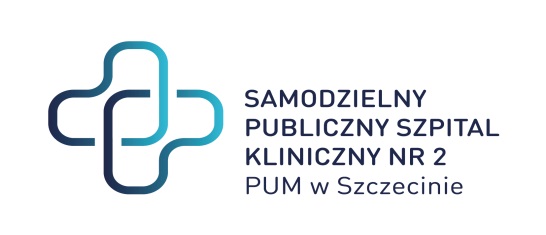 ZamawiającySamodzielny Publiczny Szpital Kliniczny nr 2 PUM w Szczecinie,Adres: 70-111 Szczecin, Al. Powstańców Wielkopolskich nr 72SPECYFIKACJA WARUNKÓW ZAMÓWIENIAw postępowaniu o udzielenie zamówienia publicznego prowadzonym w trybie przetargu nieograniczonego o wartości zamówienia powyżej  progu unijnego na dostawę produktów leczniczych stosowanych w ramach programów lekowych i chemioterapii nowotworów na potrzeby Klinik SPSK-2 PUM.znak sprawy: ZP/220/73/22Sprawę prowadzi: Wioletta SybalDział Zamówień Publicznych SPSK-2, T: 91 466 10 88 Rozdział IZAMAWIAJACYNazwa: Samodzielny Publiczny Szpital Kliniczny nr 2 PUM w Szczecinie,Adres: 70-111 Szczecin, Al. Powstańców Wielkopolskich nr 72NIP 955-19-08-958   REGON: 000288900Numer telefonu: 91 4661088 (71,86,87)Adres e-mail: w.sybal@spsk2-szczecin.plStrona internetowa: http://zamowienia.spsk2-szczecin.pl/Strona internetowa Platformy zakupowej,  na której udostępnione będą zmiany i wyjaśnienia treści SWZ oraz inne dokumenty zamówienia bezpośrednio związane z postępowaniem o udzielenie zamówienia: https://platformazakupowa.pl/pn/spsk2_szczecinRozdział IITRYB UDZIELENIA ZAMÓWIENIAPostępowanie prowadzone jest w trybie przetargu nieograniczonego o wartości powyżej progu unijnego.Podstawa prawna udzielenia zamówienia: art. 132 i nast. ustawy z dnia 11 września 2019 r. – Prawo zamówień publicznych.Podstawa prawna opracowania Specyfikacji Warunków Zamówienia:Ustawa z dnia 11 września 2019 r. - Prawo zamówień publicznych (t. j. Dz. U. z 2019 roku, poz. 2019 ze zmian.),Rozporządzenie Prezesa Rady Ministrów w sprawie sposobu sporządzania i przekazywania informacji oraz wymagań technicznych dla dokumentów elektronicznych oraz środków komunikacji elektronicznej w postępowaniu o udzielenie zamówienia publicznego lub konkursie z dnia 30 grudnia 2020 r. (Dz.U. z 2020 r. poz. 2452)Rozporządzenie Ministra Rozwoju, Pracy i Technologii w sprawie podmiotowych środków dowodowych oraz innych dokumentów lub oświadczeń, jakich może żądać zamawiający od wykonawcy z dnia 23 grudnia 2020 r. (Dz.U. z 2020 r. poz. 2415)Obwieszczenie Prezesa Urzędu Zamówień Publicznych z dnia 1 stycznia 2021 r. w sprawie aktualnych progów unijnych, ich równowartości w złotych, równowartości w złotych kwot wyrażonych w euro oraz średniego kursu złotego w stosunku do euro stanowiącego podstawę przeliczania wartości zamówień publicznych lub konkursów,ustawa z dnia 6 września 2001r. – Prawo farmaceutyczne (tj. Dz. U. z 2019 r. poz. 944),ustawa z dnia 16 kwietnia 1993 roku o zwalczaniu nieuczciwej konkurencji (Dz.U. z 2020 r. poz. 1913)ustawa o dostępie do  informacji publicznej (Dz.U. z 2020 r. poz. 2176),ustawa z dnia 23 kwietnia 1964 r. Kodeks cywilny (Dz.U. z 2020 r. poz. 1740)Oznaczenie postępowaniaPostępowanie oznaczone jest jako: ZP/220/73/22 Wszelka korespondencja oraz dokumentacja w tej sprawie będzie powoływać się na  powyższe  oznaczenie.Ilekroć w Specyfikacji Warunków Zamówienia zastosowane jest pojęcie "ustawa" bez bliższego określenia, o jaką ustawę chodzi, dotyczy ono ustawy z dnia 11 września 2019 r. - Prawo zamówień publicznych Integralną część SWZ stanowią załączniki wskazane w Rozdziale XVIII, które składają się na całość SWZ.W niniejszym postępowaniu o udzielenie zamówienia komunikacja między zamawiającym a wykonawcami, w szczególności składanie ofert oraz oświadczeń, w tym oświadczenia składanego na formularzu jednolitego europejskiego dokumentu zamówienia odbywa się przy użyciu środków komunikacji elektronicznej.W niniejszym postępowaniu wszelkie oświadczenia, wnioski, zawiadomienia oraz informacje przekazuje się za pośrednictwem Platformy Zakupowej.Wszelkie informacje związane z publikacją i przebiegiem niniejszego postępowania zamieszczone będą na Platformie Zakupowej pod adresem https://platformazakupowa.pl/pn/spsk2_szczecin.Zamawiający wskazuje w specyfikacji warunków zamówienia informacje o środkach komunikacji elektronicznej, przy użyciu których będzie komunikował się z wykonawcami w postępowaniu o udzielenie zamówienia, wraz z wymaganiami technicznymi i organizacyjnymi sporządzania, wysyłania i odbierania korespondencji elektronicznej. Szczegółowe informacje zawarte są w Rozdziale VIII SWZ.Użycie przez wykonawcę do kontaktu z zamawiającym środków komunikacji elektronicznej jest równoznaczne z akceptacją przez wykonawcę regulaminu korzystania z serwisu udostępnianego przez zamawiającego.Regulamin korzystania z Platformy Zakupowej oraz instrukcje znajdują się na stronie internetowej Platformy Zakupowej pod adresem: https://platformazakupowa.pl/.		Rozdział IIIOPIS PRZEDMIOTU ZAMÓWIENIA ORAZ INFORMACJE O PRZEDMIOTOWYCH ŚRODKACH DOWODOWYCHPrzedmiot zamówieniaPrzedmiotem zamówienia jest dostawa produktów leczniczych stosowanych w programach lekowych oraz chemioterapii dla  SPSK nr 2 PUM w Szczecinie. Przedmiot zamówienia został podzielony na 8 części.      Wykonawca może składać ofertę do jednej, kilku  lub wszystkich części zamówienia. Wartość                niniejszego zamówienia została ustalona na kwotę  10 505 844,16  zł netto, co daje równowartość        2.358.955,49 euro.-   Zadanie nr 1 – Program lekowy leczenia niedokrwistości w przebiegu przewlekłej niewydolności nerek													CPV: 33 62 13 00-2 Preparaty przeciw anemii			Wartość - 4 473 000,00 zł netto, co daje równowartość 1 004 356,03 euro;    -     Zadanie nr 2 – Leki o działaniu przeciwnowotworowym						CPV: 33 65 21 00-6 Środki przeciwnowotworowe			Wartość - 25 000,20 zł netto, co daje równowartość 5 613,48 euro;                -   Zadanie nr 3 – Program lekowy leczenia wtórnej nadczynności przytarczyc u pacjentów leczonych      nekozastępczo dializami									       CPV: 33 61 00 00-9 Produkty lecznicze dla przewodu pokarmowego i metabolizmu		      Wartość - 28 869,40 zł netto, co daje równowartość 6 482,26 euro;                -     Zadanie nr 4 – Program lekowy leczenia chorych z ciężką postacią atopowego zapalenia skóry		CPV: 33 63 10 00-2 Produkty lecznicze dla dermatologii			      Wartość - 137 727,96 zł netto, co daje równowartość 30 925,08 euro;                -  Zadanie nr 5 – Program leczenia wysiękowej postaci zwyrodnienia plamki żółtej związanej z wiekiem (AMD)											CPV: 33 66 21 00-9 Środki oftalmologiczne			Wartość - 1 661 112,00 zł netto, co daje równowartość 372 981,86 euro;                -     Zadanie nr 6 – Program lekowy leczenia raka wątrobowokomórkowego i raka nerki			CPV: 33 65 21 00-6 Środki przeciwnowotworowe			Wartość - 1 565 676,00 zł netto, co daje równowartość 351 552,90 euro;                -   Zadanie nr 7 – Program lekowy leczenia tętniczego nadciśnienia płucnego				CPV: 33 62 22 00-8 Środki przeciw nadciśnieniuWartość - 2 598 026,60 zł netto, co daje równowartość 583 354,27 euro;             -     Zadanie nr 8 – Leki stosowane w chemioterapii nowotworów						CPV: 33 65 21 00-6 Środki przeciwnowotworowe			       Wartość - 16 432,00 zł netto, co daje równowartość 3 689,60 euro;     Wymagania względem zaoferowanych produktów:1.2.1.  Wymogiem Zamawiającego jest zaoferowanie produktów leczniczych zgodnie z ustawą z dnia  6 września 2001 r. – Prawo farmaceutyczne.1.2.2.  Wymogiem Zamawiającego jest zaoferowanie produktów leczniczych znajdujących się w załączniku B do Obwieszczenia Ministra Zdrowia w sprawie wykazu refundowanych leków – leki dostępne w ramach programu lekowego- dotyczy zadań nr 1, 3, 4, 5, 6, 7.1.2.3.  Wymogiem Zamawiającego jest złożenie oferty na produkty lecznicze znajdujące się w załączniku C   do Obwieszczenia Ministra Zdrowia w sprawie wykazu refundowanych leków - leki dostępne w ramach chemioterapii- dotyczy zadania nr  8.1.2.4.  Lek ujęty w zadaniu nr 2 stosowany jest w chemioterapii nowotworów (cytostatyk) nie znajduje się natomiast na listach leków refundowanych.          Brak spełnienia powyższego  warunku skutkować będzie odrzuceniem oferty.Szczegółowy Opis przedmiotu zamówienia został zawarty w Załączniku Nr 2 do specyfikacji stanowiącym integralną jej część.Ilości asortymentu stanowiącego przedmiot zamówienia określone w załączniku do umowy są wartościami szacunkowymi, służącymi do prawidłowego skalkulowania ceny oferty, porównania ofert i wyboru najkorzystniejszej oferty. Ilość zamawianego asortymentu, w ramach realizacji umowy może ulec zmniejszeniu lub zwiększeniu, w ramach poszczególnych pozycji asortymentowych w zależności od rzeczywistych potrzeb Zamawiającego, z zastrzeżeniem, iż wartość oferty a zarazem Umowy wybranego Wykonawcy nie zostanie przekroczona. Zamawiającemu przysługuje prawo do niezrealizowania pełnej ilości i asortymentu umowy określonych w umowie. W takiej sytuacji Wykonawcy nie będą przysługiwać żadne roszczenia. Zamawiającemu przysługuje prawo do niezrealizowania pełnego przedmiotu umowy. Kwalifikacja pacjentów do programów lekowych odbywa się na podstawie kryteriów ustalonych przez Ministerstwo Zdrowia i NFZ. Zamawiający pozostaje bez realnego wpływu na nie, zatem nie może zadeklarować minimalnego poziomu realizacji zamówienia.Warunki realizacji zamówieniaWykonawca zobowiązany jest do realizowania dostaw na podstawie zgłoszenia Zamawiającego dokonanego pisemnie, faksem lub drogą elektroniczną.Realizacja dostaw w terminie nie dłuższym niż 3 dni (robocze) - w odniesieniu do produktów/wyrobów opisanych w specyfikacji od momentu złożenia zamówienia na zasadach określonych w pkt 2.1. Termin ważności oferowanych produktów/wyrobów nie krótszy niż 12 miesięcy od daty dostawy.Dostawa produktów identycznych z zaproponowanymi w ofercie.W każdym przypadku, gdy przedmiot zamówienia odnosi się do nazw handlowych dopuszczalne jest zaoferowanie preparatu równoważnego. Pod pojęciem produktu równoważnego Zamawiający rozumie produkt spełniający wymogi dotyczące: substancji czynnej, dawki, postaci, drogi podania oraz wielkości opakowania w stosunku do przedmiotu opisanego przez Zamawiającego w załączniku nr 2 do specyfikacji.Zamawiający dopuszcza lek równoważny pod warunkiem, że będzie możliwa refundacja kosztów leczenia przez Narodowy Fundusz Zdrowia ( jeżeli dotyczy).Zamawiający wymaga, aby leki będące przedmiotem niniejszego postępowania znajdowały się na liście-wykazie leków refundowanych (w zakresie leków, których to dotyczy) i umożliwiały Zamawiającemu sprawozdanie do NFZ terapii z ich użyciem (wykorzystaniem), celem pokrycia kosztów leczenia przez NFZ.Wykonawca zapewni dostawę produktów leczniczych oznakowanych i zabezpieczonych zgodnie z rozporządzeniem delegowanym Komisji UE 2016/161 z dnia 2.10.2015r. uzupełniającym dyrektywę 2001/83/WE Parlamentu Europejskiego i Rady. Zgodnie z tym Rozporządzeniem każdy lek powinien być zabezpieczony niepowtarzalnym identyfikatorem (UI) a także specjalna etykietą chroniącą przed nieautoryzowanym otwarciem (ATD) – dotyczy serii produktów leczniczych wydawanych na receptę oraz niektórych leków bez recepty zwalnianych do obrotu po 9 lutym 2019r).Wymagania ogólne stawiane Wykonawcy:Wykonawca zobowiązuje się w trakcie realizacji umowy, do przedstawienia dokumentów potwierdzających dopuszczenie do obrotu oferowanych wyrobów zgodnie z obowiązującą ustawą w terminie 5 dni od   dnia wezwania przez Zamawiającego.Wykonawca jest odpowiedzialny za jakość, zgodność z warunkami technicznymi i jakościowymi opisanymi dla przedmiotu zamówienia.Wymagana jest należyta staranność przy realizacji zobowiązań umowy.Określenie przez Wykonawcę telefonów kontaktowych i numerów fax oraz innych ustaleń niezbędnych dla sprawnej i terminowej realizacji umowy.Zamawiający nie ponosi odpowiedzialności za szkody wyrządzone przez Wykonawcę podczas wykonywania przedmiotu zamówienia.Rozliczenie pomiędzy stronami odbywać się będzie w złotych polskich.Zamawiający nie planuje zorganizowania zebrania Wykonawców.   Przedmiotowe środki dowodoweZamawiający żąda złożenia przedmiotowych środków dowodowych, a wykonawca składa je wraz z ofertą. Jeżeli wykonawca nie złoży przedmiotowych środków dowodowych lub złożone przedmiotowe środki dowodowe są niekompletne, zamawiający wezwie do ich złożenia lub uzupełnienia w wyznaczonym terminie.Zamawiający wymaga złożenia wraz z ofertą:Oświadczenia Wykonawcy, że oferowane produkty lecznicze w każdej pozycji, której dotyczą, posiadają: Świadectwo Rejestracji Produktu Leczniczego, numer pozwolenia na dopuszczenie do obrotu oraz Charakterystykę Produktu Leczniczego (dokument zatwierdzony przez Prezesa Urzędu Rejestracji Produktów Leczniczych, Wyrobów Medycznych i Produktów Biobójczych) Rozdział IVTERMIN WYKONANIA ZAMÓWIENIA              Termin wykonania zamówienia 24 miesiące od dnia podpisania umowyRozdział VPODSTAWY WYKLUCZENIA, O KTÓRYCH MOWA W ART. 108Z postępowania o udzielenie zamówienia zamawiający wykluczy wykonawców, w stosunku do których zachodzi którakolwiek z okoliczności wskazanych w art. 108 ustawy PZP oraz art. 7 ust. 1 ustawy z dnia 13 kwietnia 2022 r. o szczególnych rozwiązaniach w zakresie przeciwdziałania wspieraniu agresji na Ukrainę oraz służących ochronie bezpieczeństwa narodowego (Dz.U.2022.835 z dnia 2022.04.15).  Wykluczeniu z postępowania o udzielenie zamówienia może podlegać również wykonawca, w stosunku do którego zachodzą okoliczności wskazane w art. 109 ust. 1 pkt  4, 5, 7 PZP, to jest:w stosunku do którego otwarto likwidację (4), ogłoszono upadłość, którego aktywami zarządza likwidator lub sąd, zawarł układ z wierzycielami, którego działalność gospodarcza jest zawieszona albo znajduje się on w innej tego rodzaju sytuacji wynikającej z podobnej procedury przewidzianej w przepisach miejsca wszczęcia tej procedury;który w sposób zawiniony poważnie naruszył obowiązki zawodowe (5), co podważa jego uczciwość, w szczególności  gdy wykonawca w wyniku zamierzonego działania lub rażącego niedbalstwa nie wykonał lub nienależycie wykonał zamówienie, co zamawiający jest w stanie wykazać za pomocą stosownych dowodów;który z przyczyn leżących po jego stronie, w znacznym stopniu lub zakresie nie wykonał lub nienależycie wykonał (7) albo długotrwale nienależycie wykonywał istotne zobowiązanie wynikające z wcześniejszej umowy w sprawie zamówienia publicznego lub umowy koncesji, co doprowadziło do wypowiedzenia lub odstąpienia od umowy, odszkodowania, wykonania zastępczego lub realizacji uprawnień z tytułu rękojmi za wady.3.  Na podstawie art. 5k Rozporządzenia Rady (UE) nr 833/2014 z dnia 31 lipca 2014 r., dotyczącego środków ograniczających w związku z działaniami Rosji destabilizującymi sytuację na Ukrainie (Dz.Urz.UE nr L 229 z 31.7.2014), wykluczeniu podlegają również:obywatele rosyjscy lub osoby fizyczne lub prawne, podmioty lub organy z siedzibą w Rosji,osoby prawne, podmioty lub organy, do których prawa własności bezpośrednio lub pośrednio w ponad 50% należą do podmiotu, o którym mowa w lit. a) niniejszego ustępu,osoby fizyczne lub prawne, podmioty lub organy działające w imieniu lub pod kierunkiem podmiotu, o którym mowa w lit. a) lub b) niniejszego ustępu,        w tym podwykonawców, dostawców lub podmiotów, na których zdolności polega się w rozumieniu dyrektyw w sprawie zamówień publicznych, w przypadku gdy przypada na nich ponad 10 % wartości zamówienia.4.     Wykonawca może zostać wykluczony przez zamawiającego na każdym etapie postępowania o udzielenie zamówienia.5.     Wykluczenie Wykonawcy następuje zgodnie z art. 111 ustawy PZP. Rozdział VIWARUNKI UDZIAŁU W POSTĘPOWANIUO udzielenie   zamówienia   mogą   ubiegać   się   Wykonawcy,   którzy   spełniają   warunki   udziału w postępowaniu dotyczące:zdolności do występowania w obrocie gospodarczym – zamawiający nie stawia warunku;uprawnień do prowadzenia określonej działalności gospodarczej lub zawodowej - Wykonawca spełni warunek, kiedy wykaże się posiadaniem aktualnego zezwolenia na wytwarzanie produktu leczniczego wydanego przez Głównego Inspektora Farmaceutycznego lub zezwoleniem na prowadzenie hurtowni farmaceutycznej umożliwiającym sprzedaż produktu leczniczego spoza miejsc wytwarzania, wydanym przez Głównego Inspektora Farmaceutycznego;sytuacji ekonomicznej lub finansowej – zamawiający nie stawia warunku;zdolności technicznej lub zawodowej – zamawiający nie stawia warunku;Wykonawca może w celu potwierdzenia spełniania warunków udziału w postępowaniu lub kryteriów selekcji, w stosownych sytuacjach oraz w odniesieniu do konkretnego zamówienia, lub jego części, polegać na zdolnościach technicznych lub zawodowych lub sytuacji finansowej lub ekonomicznej podmiotów udostępniających zasoby, niezależnie od charakteru prawnego łączących go z nimi stosunków prawnych.W odniesieniu do warunków dotyczących wykształcenia, kwalifikacji zawodowych lub doświadczenia wykonawcy mogą polegać na zdolnościach podmiotów udostępniających zasoby, jeśli podmioty te wykonają roboty budowlane lub usługi do realizacji,  których te zdolności są wymagane.Wykonawca, który polega na zdolnościach lub sytuacji podmiotów udostępniających zasoby, składa, wraz z wnioskiem o dopuszczenie do udziału w postępowaniu albo odpowiednio wraz z ofertą, zobowiązanie podmiotu udostępniającego zasoby do oddania mu do dyspozycji niezbędnych zasobów na potrzeby realizacji danego zamówienia lub inny podmiotowy środek dowodowy potwierdzający, że wykonawca realizując zamówienie, będzie dysponował niezbędnymi zasobami tych podmiotów.Zobowiązanie podmiotu udostępniającego zasoby, o którym mowa w ust. 4, potwierdza, że stosunek łączący wykonawcę z podmiotami udostępniającymi zasoby gwarantuje rzeczywisty dostęp do tych zasobów oraz określa w szczególności:zakres dostępnych wykonawcy zasobów podmiotu udostępniającego zasoby;sposób i okres udostępnienia wykonawcy i wykorzystania przez niego zasobów podmiotu udostępniającego te zasoby przy wykonywaniu zamówienia;czy i w jakim zakresie podmiot udostępniający zasoby, na zdolnościach którego wykonawca polega w odniesieniu do warunków udziału w postępowaniu dotyczących wykształcenia, kwalifikacji zawodowych lub doświadczenia, zrealizuje roboty budowlane lub usługi, których wskazane zdolności dotyczą.Zamawiający ocenia, czy udostępniane wykonawcy przez podmioty udostępniające zasoby zdolności techniczne lub zawodowe lub ich sytuacja finansowa lub ekonomiczna, pozwalają na wykazanie przez wykonawcę spełniania warunków udziału w postępowaniu, o których mowa w art. 112 ust. 2 pkt 3 i 4, oraz, jeżeli to dotyczy, kryteriów selekcji, a także bada, czy nie zachodzą wobec tego podmiotu podstawy wykluczenia, które zostały przewidziane względem wykonawcy.W Oddziale 3 ustawy PZP zostały uregulowane kwestie odpowiedzialności podmiotu, który zobowiązał się do udostępnienia zasobów a także czynności jakie Zamawiający podejmie w przypadku gdy podmiot nie potwierdzi spełniania przez wykonawcę warunków udziału w postępowaniu lub wobec tego podmiotu zachodzą podstawy wykluczenia.  WYKAZ OŚWIADCZEŃ I DOKUMENTÓW SKŁADANYCH PRZEZ WYKONAWCĘ WRAZ Z OFERTĄZamawiający najpierw dokona badania i oceny ofert, a następnie dokona kwalifikacji podmiotowej wykonawcy, którego oferta została najwyżej oceniona, w zakresie braku podstaw wykluczenia oraz spełniania warunków udziału w postępowaniu. FORMULARZ OFERTY wypełniony i sporządzony z wykorzystaniem wzoru stanowiącego Załącznik Nr 1 odpowiednio dla danej części zamówienia zawierający w szczególności: łączną cenę ofertową brutto, zobowiązanie dotyczące terminu realizacji zamówienia i warunków płatności, oświadczenie o okresie związania ofertą oraz o akceptacji wszystkich postanowień SWZ i wzoru umowy, który winien być złożony w formie oryginału podpisany kwalifikowanym podpisem elektronicznym.FORMULARZ ASORTYMENTOWO-CENOWY: odpowiednio dla danej części zamówienia Załącznik nr 2 do SWZ, który winien być złożony w formie oryginału podpisany kwalifikowanym podpisem elektronicznym.             Ww. załączniki nie podlegają procedurze uzupełnienia i z tego względu niezłożenie opisu oferowanego przedmiotu spowoduje odrzucenie oferty. Nadto, wszystkie pozycje opisu muszą być wypełnione pod rygorem odrzucenia oferty. Opis winien zawierać istotne elementy będące przedmiotem przyszłej umowy tj. nazwy bądź inne wyczerpujące dane techniczne wymagane i wskazane przez Zamawiającego w odpowiednich miejscach opisu oferowanego wyrobu, umożliwiające Zamawiającemu identyfikację konkretnego oferowanego przedmiotu, w celu weryfikacji ich zgodności z wymaganiami określonymi przez Zamawiającego w Opisie przedmiotu zamówienia.             Wykonawca wypełnia oraz podpisuje i załącza do oferty tylko te formularze, które dotyczą części na które wykonawca składa ofertę.PEŁNOMOCNICTWO do reprezentowania Wykonawcy lub Wykonawców w przypadku, gdy:ofertę podpisuje inna osoba niż Wykonawca,ofertę składają wykonawcy ubiegający się wspólnie o udzielenie zamówienia publicznego którego treść winna wskazywać pełnomocnika oraz w potwierdzać jego umocowanie do reprezentowania wykonawców w postępowaniu lub do reprezentowania wykonawców w postępowaniu i zawarcia w ich imieniu umowy - dla ważności pełnomocnictwa wymaga się podpisu prawnie upoważnionych przedstawicieli każdego z wykonawców. Wszelka korespondencja będzie prowadzona wyłącznie z pełnomocnikiem.Wspólnicy spółki cywilnej traktowani będą tak jak wykonawcy składający ofertę wspólną Pełnomocnictwo winno być złożone w oryginale lub notarialnie poświadczonej kopii w postaci dokumentu elektronicznego, opatrzonego kwalifikowanym podpisem elektronicznym, wystawionego przez osobę do tego upoważnione, a z treści pełnomocnictwa muszą jednoznacznie wynikać wszystkie uprawnienia;ZOBOWIĄZANIE PODMIOTU TRZECIEGO, w przypadku, gdy Wykonawca, polega na zdolnościach lub sytuacji podmiotów udostępniających zasoby, do oddania mu do dyspozycji niezbędnych zasobów na potrzeby realizacji danego zamówienia lub inny podmiotowy środek dowodowy potwierdzający, że wykonawca realizując zamówienie, będzie dysponował niezbędnymi zasobami tych podmiotów.PRZEDMIOTOWE ŚRODKI DOWODOWE wskazane w Rozdziale III pkt 4 SWZW przypadku, o którym mowa w art. 117 ust. 2 i 3 ustawy PZP, wykonawcy wspólnie ubiegający się o udzielenie zamówienia winni dołączyć OŚWIADCZENIE, z którego wynika, które dostawy wykonają poszczególni wykonawcy. OŚWIADCZENIE (JEDZ) o niepodleganiu wykluczeniu, spełnianiu warunków udziału w postępowaniu, w zakresie wskazanym przez zamawiającego.- Oświadczenie, składa się na formularzu jednolitego europejskiego dokumentu zamówienia, sporządzonym zgodnie ze wzorem standardowego formularza określonego w rozporządzeniu wykonawczym Komisji (UE) 2016/7 z dnia 5 stycznia 2016 r. ustanawiającym standardowy formularz jednolitego europejskiego dokumentu zamówienia (Dz. Urz. UE L 3 z 06.01.2016, str. 16), zwanego dalej „jednolitym dokumentem”- Oświadczenie, stanowi dowód potwierdzający brak podstaw wykluczenia, spełnianie warunków udziału w postępowaniu, na dzień składania ofert, tymczasowo zastępujący wymagane przez zamawiającego podmiotowe środki dowodowe.Zamawiający informuje, że wykonawca może ograniczyć się do wypełnienia sekcji  w części IV i nie musi wypełniać żadnej z pozostałych sekcji w części IV JEDZ.W przypadku wspólnego ubiegania się o zamówienie przez wykonawców, oświadczenie, o którym mowa w pkt 2.1, składa każdy z wykonawców. Oświadczenia te potwierdzają brak podstaw wykluczenia oraz spełnianie warunków udziału w postępowaniu lub kryteriów selekcji w zakresie, w jakim każdy z wykonawców wykazuje spełnianie warunków udziału w postępowaniu lub kryteriów selekcji.Wykonawca, w przypadku polegania na zdolnościach lub sytuacji podmiotów udostępniających zasoby, przedstawia, wraz z oświadczeniem, o którym mowa w pkt 2.1, także oświadczenie podmiotu udostępniającego zasoby, potwierdzające brak podstaw wykluczenia tego podmiotu oraz odpowiednio spełnianie warunków udziału w postępowaniu lub kryteriów selekcji, w zakresie, w jakim wykonawca powołuje się na jego zasoby.Zamawiający żąda, aby wykonawca, który zamierza powierzyć wykonanie części zamówienia podwykonawcom, w celu wykazania braku istnienia wobec nich podstaw wykluczenia z udziału w postępowaniu składał jednolite dokumenty dotyczące podwykonawców – jeżeli na etapie składania oferty są znane.  Instrukcja wypełniania jedz znajduje się w  Załączniku nr 3AZASADY WNOSZENIA WADIUMDOWÓD WNISIENIA WADIUM- nie dotyczy  tego postępowania Rozdział VIIPODMIOTOWE ŚRODKI DOWODOWEWYKAZ PODMIOTOWYCH ŚRODKÓW DOWODOWYCH SKŁADANYCH W ODPOWIEDZI NA WEZWANIE ZAMAWIAJĄCEGO PRZEZ WYKONAWCĘ, KTÓREGO OFERTA ZOSTANIE NAJWYŻEJ OCENIONAI.      Zamawiający wezwie wykonawcę, którego oferta w danej części zamówienia zostanie najwyżej oceniona do złożenia w terminie nie krótszym niż 10 dni, aktualnych na dzień złożenia następujących środków dowodowych:INFORMACJA Z KRAJOWEGO REJESTRU KARNEGO, w zakresie:art. 108 ust. 1 pkt 1 i 2 ustawy z dnia 11 września 2019 r. – Prawo zamówień publicznych, zwanej dalej „ustawą”,art. 108 ust. 1 pkt 4 ustawy, dotyczącej orzeczenia zakazu ubiegania się o zamówienie publiczne tytułem środka karnego;       – sporządzonej nie wcześniej niż 6 miesięcy przed jej złożeniem.OŚWIADCZENIE WYKONAWCY, W ZAKRESIE ART. 108 UST. 1 PKT 5 USTAWY, o braku przynależności do tej samej grupy kapitałowej w rozumieniu ustawy z dnia 16 lutego 2007 r. o ochronie konkurencji i konsumentów (Dz. U. z 2020 r. poz. 1076 i 1086), z innym wykonawcą, który złożył odrębną ofertę, ofertę częściową lub wniosek o dopuszczenie do udziału w postępowaniu, albo oświadczenia o przynależności do tej samej grupy kapitałowej wraz z dokumentami lub informacjami potwierdzającymi przygotowanie oferty, oferty częściowej lub wniosku o dopuszczenie do udziału w postępowaniu niezależnie od innego wykonawcy należącego do tej samej grupy kapitałowej;;ODPISU lub informacji z Krajowego Rejestru Sądowego lub z Centralnej Ewidencji i Informacji o Działalności Gospodarczej, w zakresie art. 109 ust. 1 pkt 4 ustawy, sporządzonych nie wcześniej niż 3 miesiące przed jej złożeniem, jeżeli odrębne przepisy wymagają wpisu do rejestru lub ewidencji;Załącznik nr 6 - Oświadczenia podmiotu udostępniającego zasoby w zakresie PRZESŁANEK WYKLUCZENIA Z ART. 5K ROZPORZĄDZENIA 833/2014 ORAZ ART. 7 UST. 1 USTAWY O SZCZEGÓLNYCH ROZWIĄZANIACH W ZAKRESIE PRZECIWDZIAŁANIA WSPIERANIU AGRESJI NA UKRAINĘ ORAZ SŁUŻĄCYCH OCHRONIE BEZPIECZEŃSTWA NARODOWEGOZałącznik nr 7 - Oświadczenia wykonawcy/wykonawcy wspólnie ubiegającego się o udzielenie zamówienia w zakresie PRZESŁANEK WYKLUCZENIA Z ART. 5K ROZPORZĄDZENIA 833/2014 ORAZ ART. 7 UST. 1 USTAWY O SZCZEGÓLNYCH ROZWIĄZANIACH W ZAKRESIE PRZECIWDZIAŁANIA WSPIERANIU AGRESJI NA UKRAINĘ ORAZ SŁUŻĄCYCH OCHRONIE BEZPIECZEŃSTWA NARODOWEGO,OŚWIADCZENIE  WYKONAWCY (zał. 4 do SWZ) o aktualności informacji zawartych w oświadczeniu, o którym mowa w art. 125 ust. 1 ustawy, w zakresie podstaw wykluczenia z postępowania wskazanych przez zamawiającego, o których mowa w:-   art. 108 ust. 1 pkt 3 oraz 6 PZP,-  art. 109 ust. 1 pkt 1 PZP, odnośnie do naruszenia obowiązków dotyczących płatności podatków i opłat lokalnych, o których mowa w ustawie z dnia 12 stycznia 1991 r. o podatkach i opłatach lokalnych (Dz. U. z 2019 r. poz. 1170),  -   rt. 109 ust. 1 pkt 5 oraz 7 PZP.W celu potwierdzenia warunku dotyczącego posiadania kompetencji lub uprawnień do wykonywania określonej działalności zawodowej         - AKTUALNEGO ZEZWOLENIA na wytwarzanie produktu leczniczego wydanego przez Głównego Inspektora Farmaceutycznego lub zezwolenia na prowadzenie hurtowni farmaceutycznej umożliwiającego sprzedaż produktu leczniczego spoza miejsc wytwarzania, wydanego przez Głównego Inspektora Farmaceutycznego- dla produktów leczniczych.8.  W celu potwierdzenia  warunku dotyczącego  sytuacji ekonomicznej lub finansowej  Zamawiający nie żąda żadnych dokumentów.  9. W celu potwierdzenia  spełnienia przez Wykonawcę  posiadania zdolności technicznej lub zawodowej  Zamawiający nie żąda żadnych dokumentów.  10.  Dokumenty od wykonawców zagranicznych.        Jeżeli wykonawca ma siedzibę lub miejsce zamieszkania poza granicami Rzeczypospolitej Polskiej, zamiast:informacji z Krajowego Rejestru Karnego – składa informację z odpowiedniego rejestru, takiego jak rejestr sądowy, albo, w przypadku braku takiego rejestru, inny równoważny dokument wydany przez właściwy organ sądowy lub administracyjny kraju, w którym wykonawca ma siedzibę lub miejsce zamieszkania, w zakresie, o którym mowa w pkt 1 ppkt 1; Dokument, powinien być wystawiony nie wcześniej niż 6 miesięcy przed jego złożeniem.zaświadczenia, o których mowa w pkt I ppkt 3 odpisu albo informacji z Krajowego Rejestru Sądowego lub z Centralnej Ewidencji i Informacji o Działalności Gospodarczej (KRS/CEiDG) składa dokument lub dokumenty wystawione w kraju, w którym wykonawca ma siedzibę lub miejsce zamieszkania, potwierdzające odpowiednio, że nie otwarto jego likwidacji, nie ogłoszono upadłości, jego aktywami nie zarządza likwidator lub sąd, nie zawarł układu z wierzycielami, jego działalność gospodarcza nie jest zawieszona ani nie znajduje się on w innej tego rodzaju sytuacji wynikającej z podobnej procedury przewidzianej w przepisach miejsca wszczęcia tej procedury.               Dokument, o którym mowa powyżej powinien być wystawiony nie wcześniej niż 3 miesiące przed                jego  złożeniem.11.      Zamawiający nie będzie wzywał do złożenia podmiotowych środków dowodowych, jeżeli: a) może je uzyskać za pomocą bezpłatnych i ogólnodostępnych baz danych, w szczególności rejestrów publicznych w rozumieniu ustawy z dnia 17 lutego 2005 r. o informatyzacji działalności podmiotów realizujących zadania publiczne, o ile wykonawca wskazał w jednolitym dokumencie (JEDZ) dane umożliwiające dostęp do tych środków; b)  podmiotowym środkiem dowodowym jest oświadczenie, którego treść odpowiada zakresowi oświadczenia, o którym mowa w art. 125 ust. 1. 12.   Wykonawca nie jest zobowiązany do złożenia podmiotowych środków dowodowych, które zamawiający  posiada, jeżeli wykonawca wskaże te środki oraz potwierdzi ich prawidłowość i aktualność.Rozdział VIIIINFORMACJE O WYMAGANIACH TECHNICZNYCH IORGANIZACYJNYCH SPORZĄDZANIA, WYSYŁANIA I ODBIERANIA KORESPONDENCJI ELEKTRONICZNEJOferta oraz wszystkie dokumenty i oświadczenia składane przez wykonawcę powinny być sporządzone w języku polskim, z zachowaniem – w zależności od wartości postępowania – formy bądź postaci elektronicznej w formacie danych określonych w Rozporządzeniu Rady Ministrów z dnia 12 kwietnia 2012 r. w sprawie Krajowych Ram Interoperacyjności, minimalnych wymagań dla rejestrów publicznych i wymiany informacji w postaci elektronicznej oraz minimalnych wymagań dla systemów teleinformatycznych (Dz.U.2017.2247 t.j. z dnia 2017.12.05).                   Z uwagi na wartość postępowania przekraczającą progi unijne, oferta oraz składane elektronicznie przedmiotowe środki dowodowe (jeżeli były wymagane) muszą zostać podpisane kwalifikowanym podpisem elektronicznym.Wykonawca stosując w procesie składania na platformie oferty oraz składanych elektronicznie przedmiotowych środków dowodowych (jeżeli były wymagane) kwalifikowany podpis elektroniczny, składa go bezpośrednio na dokumencie, który następnie przesyła do systemu (opcja rekomendowana przez platformazakupowa.pl).Poświadczenia za zgodność z oryginałem dokonuje odpowiednio wykonawca, podmiot, na którego zdolnościach                        lub sytuacji polega wykonawca, wykonawcy wspólnie ubiegający się o udzielenie zamówienia publicznego                                 albo podwykonawca – każdy z nich w zakresie dokumentów, które go dotyczą. Poprzez oryginał należy rozumieć dokument podpisany kwalifikowanym podpisem elektronicznym przez osobę/osoby upoważnioną/upoważnione. Poświadczenie za zgodność z oryginałem następuje w formie elektronicznej, podpisane kwalifikowanym podpisem elektronicznym przez osobę/osoby upoważnioną/upoważnione. Podpisy kwalifikowane wykorzystywane przez wykonawców do podpisywania wszelkich plików muszą spełniać eIDAS  - “Rozporządzenie Parlamentu Europejskiego i Rady (UE) nr 910/2014 z dnia 23 lipca 2014 r. w sprawie identyfikacji elektronicznej i usług zaufania w odniesieniu do transakcji elektronicznych na rynku wewnętrznym oraz uchylające dyrektywę 1999/93/WE”, obowiązujące od 1 lipca 2016 roku.W przypadku wykorzystania formatu podpisu XAdES zewnętrzny, zamawiający wymaga dołączenia odpowiedniej ilości plików, to jest podpisywanych plików z danymi oraz plików podpisu w formacie XAdES.Zgodnie z art. 18 ust. 3 PZP nie ujawnia się informacji stanowiących tajemnicę przedsiębiorstwa w rozumieniu przepisów ustawy z dnia 16 kwietnia 1993 r. o zwalczaniu nieuczciwej konkurencji (Dz.U.2020.1913 t.j. z dnia 2020.10.30), jeżeli wykonawca nie później niż w terminie składania ofert, w sposób niebudzący wątpliwości zastrzegł, że nie mogą być one udostępniane oraz wykazał, załączając stosowne wyjaśnienia, iż zastrzeżone informacje stanowią tajemnicę przedsiębiorstwa. Wykonawca nie może zastrzec jako stanowiących tajemnicę przedsiębiorstwa informacji, o których mowa w art. 222 ust. 5. Na platformie w formularzu składania oferty znajduje się miejsce wyznaczone do dołączenia części oferty stanowiącej  tajemnicę przedsiębiorstwa.Wykonawca, za pośrednictwem platformazakupowa.pl może przed upływem terminu do składania ofert zmienić lub wycofać ofertę. Sposób dokonywania zmiany lub wycofania oferty zamieszczono w instrukcji zamieszczonej na stronie internetowej pod adresem: https://platformazakupowa.pl/strona/45-instrukcjeKażdy z wykonawców może złożyć tylko jedną ofertę. Złożenie większej liczby ofert lub oferty zawierającej propozycje wariantowe podlegać będzie odrzuceniu.Dokumenty i oświadczenia składane przez wykonawcę powinny być w języku polskim, chyba że w SWZ dopuszczono inaczej. W przypadku  załączenia dokumentów sporządzonych w innym języku niż dopuszczony, wykonawca zobowiązany jest załączyć tłumaczenie na język polski. Podczas badania i oceny ofert zamawiający będzie opierał się na tekście tłumaczonym.Zgodnie z definicją dokumentu elektronicznego z art. 3 ust. 2  ustawy  z dnia 17 lutego 2005 r. o informatyzacji działalności podmiotów realizujących zadania publiczne (Dz.U.2020.346 tj. z dnia 2020.03.04), opatrzenie pliku zawierającego skompresowane dane kwalifikowanym podpisem elektronicznym jest jednoznaczne z podpisaniem oryginału dokumentu, z wyjątkiem kopii poświadczonych odpowiednio przez innego wykonawcę ubiegającego się wspólnie z nim o udzielenie zamówienia, przez podmiot, na którego zdolnościach lub sytuacji polega wykonawca,  albo przez podwykonawcę.Maksymalny rozmiar jednego pliku przesyłanego za pośrednictwem dedykowanych formularzy do: złożenia, zmiany, wycofania oferty wynosi 150 MB, natomiast przy komunikacji wielkość pliku to maksymalnie 500 MB.Rozdział IXINFORMACJE O SPOSOBIE KOMUNIKOWANIA SIĘ ZAMAWIAJACEGO Z WYKONAWCAMIW niniejszym postępowaniu o udzielenie zamówienia komunikacja między zamawiającym a wykonawcami, w szczególności składanie ofert oraz oświadczeń, w tym oświadczenia składanego na formularzu jednolitego europejskiego dokumentu zamówienia, oświadczeń, wniosków, zawiadomień oraz informacji odbywa się przy użyciu środków komunikacji elektronicznej,  za pośrednictwem Platformy Zakupowej pod adresem: https://platformazakupowa.pl/pn/spsk2_szczecin Za datę wpływu przyjmuje się zamieszczenie dokumentu/oświadczenia na Platformie Zakupowej.W korespondencji kierowanej do Zamawiającego Wykonawca winien posługiwać się numerem sprawy określonym w SWZ.Wykonawca może zwrócić się do zamawiającego z wnioskiem o wyjaśnienie treści SWZ.Zamawiający jest obowiązany udzielić wyjaśnień niezwłocznie, jednak nie później niż:6 dni przed upływem terminu składania ofert, pod warunkiem, że wniosek o wyjaśnienie treści SWZ wpłynął do zamawiającego nie później niż na 14 dni przed upływem terminu składania ofert- w przypadku gdy zamawiający nie dokonał skrócenia terminu składania ofert4 dni przed upływem terminu składania ofert, pod warunkiem, że wniosek o wyjaśnienie treści SWZ wpłynął do zamawiającego nie później niż na 7 dni przed upływem terminu składania ofert- w przypadku gdy zamawiający dokonał skrócenia terminu składania ofert. Jeżeli zamawiający nie udzieli wyjaśnień w terminie, o którym mowa w pkt. 5, przedłuża termin składania ofert o czas niezbędny do zapoznania się wszystkich zainteresowanych wykonawców z wyjaśnieniami niezbędnymi do należytego przygotowania i złożenia ofert.Przedłużenie terminu składania ofert nie wpływa na bieg terminu składania wniosku o wyjaśnienie treści SWZ, o którym mowa w pkt 5.W przypadku gdy wniosek o wyjaśnienie treści SWZ nie wpłynął w terminie, o którym mowa w pkt 5, zamawiający nie ma obowiązku udzielania wyjaśnień SWZ oraz obowiązku przedłużenia terminu składania ofert.Treść zapytań wraz z wyjaśnieniami zamawiający udostępnia na stronie internetowej prowadzonego postępowania, bez ujawniania źródła zapytania.Zamawiający wyznacza osoby uprawnione do kontaktu z Wykonawcami: w sprawach merytorycznych – Artur Gabrych tel 91 4661188w sprawach formalno – prawnych – Wioletta Sybal tel. 914661088.W niniejszym postępowaniu zamawiający w żadnym zakresie nie odstępuje od wymogu użycia środków komunikacji elektronicznej, o których mowa w SWZ Rozdział  VIII.  Rozdział XTERMIN ZWIĄZANIA OFERTĄ1.	Wykonawca jest związany ofertą nie dłużej niż 90 dni, liczonych od dnia upływu terminu składania ofert.2.	Pierwszym dniem terminu związania ofertą (dalej również jako „TZO”) jest dzień, w którym upływa termin składania ofert, wskazany w SWZ pkt XV.3.	W przypadku zmiany terminu składania ofert, wiążącą dla ustalenia TZO jest treść ostatniej zmiany w tym zakresie, opublikowana przez zamawiającego w publikatorze właściwym dla przedmiotowego postępowania i udostępniona na stronie internetowej prowadzonego postępowania.4.	Zamawiający przed upływem terminu związania ofertą może jednokrotnie zwrócić się do wykonawców o wyrażenie zgody na przedłużenie tego terminu o wskazywany przez niego okres, nie dłuższy niż 60 dni. 5.   Przedłużenie terminu związania ofertą, o którym mowa w podpunkcie 4, wymaga złożenia przez wykonawcę pisemnego oświadczenia o wyrażeniu zgody na przedłużenie terminu związania ofertą.6.	W przypadku gdy zamawiający żąda wniesienia wadium, przedłużenie terminu związania ofertą, o którym mowa  w podpunkcie 4, następuje wraz z przedłużeniem okresu ważności wadium albo, jeżeli nie jest to możliwe, z wniesieniem nowego wadium na przedłużony okres związania ofertą.    Rozdział XIOPIS SPOSOBU PRZYGOTOWANIA OFERTWykonawca może złożyć wyłącznie jedną ofertęTreść złożonej oferty musi odpowiadać treści Specyfikacji Warunków Zamówienia.Oferta powinna być:sporządzona na podstawie załączników niniejszej SWZ w języku polskim – zamawiający zaleca sporządzenie oferty z wykorzystaniem wzoru oferty oraz wzorów załączników do oferty; w przypadku, gdy wykonawca nie będzie korzystał z wzorów przygotowanych przez zamawiającego i zawartych w SWZ, zobowiązany jest w załączniku przygotowanym we własnym zakresie bezwzględnie zamieścić wszystkie informacje wymagane przez zamawiającego;złożona przy użyciu środków komunikacji elektronicznej, o której mowa w SWZ pkt II, tzn. za pośrednictwem platformazakupowa.pl,podpisana kwalifikowanym podpisem elektronicznym przez osobę/osoby upoważnioną/upoważnione.Oferta winna być sporządzona w języku polskim.Dokumenty sporządzone w języku obcym należy złożyć wraz z tłumaczeniem na język polski.Oferta oraz wszystkie dokumenty i oświadczenia wraz z nią złożone, wymagają podpisu osób uprawnionych do reprezentowania Wykonawcy w obrocie gospodarczym, zgodnie z aktem rejestracyjnym, wymaganiami ustawowymi oraz przepisami prawa. W przypadku, kiedy ofertę składają wykonawcy występujący wspólnie, oferta oraz wszystkie dokumenty i oświadczenia do niej załączone muszą być podpisane przez pełnomocnika.Zmiana lub wycofanie ofertyWykonawca może wprowadzić zmiany, poprawki, modyfikacje i uzupełnienia do złożonej oferty. ZMIANA oferty powoduje automatycznie Wycofanie poprzednio złożonej oferty.Do upływu terminu składania ofert wykonawca może wycofać ofertę.Oferta wspólna - konsorcjum bądź spółka cywilna: w przypadku oferty składanej przez wykonawców ubiegających się wspólnie o udzielenie zamówienia, oferta winna spełniać następujące wymagania:do oferty powinno być załączone pełnomocnictwo do reprezentowania wykonawców w postępowaniu (pełnomocnictwo może także obejmować uprawnienie do zawarcia umowy w postępowaniu); pełnomocnictwo powinno być załączone w oryginale lub notarialnie poświadczonej kopii i zawierać wyszczególnienie wszystkich wykonawców ubiegających się wspólnie o udzielenie zamówienia, szczegółowo określać zamówienie do którego się odnosi, wskazywać pełnomocnika oraz precyzować zakres jego umocowania;oferta wspólna winna być sporządzona zgodnie z SWZ;każdy z wykonawców składa oddzielnie oświadczenie bądź oświadczenia, wstępne oświadczenie wykonawcy o niepodleganiu wykluczeniu oraz o spełnianiu warunków udziału w postępowaniu (jeśli zamawiający wymaga spełniania warunków udziału), o  którym mowa w art. 125 ust. 1 PZP, w zakresie wskazanym przez zamawiającego – o treści zgodnej z załącznikiem do SWZ;wymagane oświadczenia należy złożyć w sposób wyraźnie wskazujący, kto składa oświadczenie, to jest:                                             czy oświadczenie składane jest przez członka konsorcjum czy też przez pełnomocnika w imieniu konsorcjum;wspólnicy spółki cywilnej traktowani będą tak jak wykonawcy składający ofertę wspólną.Rozdział XIISPOSÓB ORAZ TERMIN SKŁADANIA I OTWARCIA OFERTSkładanie ofertOferty należy składać za pomocą środków komunikacji elektronicznej na Platformie Zakupowej pod adresem https://platformazakupowa.pl/pn/spsk2_szczecin   Termin składania ofert upływa w dniu 08.11.2022 roku o godz. 10:00.Termin składania ofert nie został skrócony.Otwarcie ofert Otwarcie ofert nastąpi dnia 08.11.2022 roku o godz. 10:30 za pośrednictwem Platformy Zakupowej    https://platformazakupowa.pl/pn/spsk2_szczecin Z zawartością ofert nie można zapoznać się przed upływem terminu ich otwarcia.Zamawiający, najpóźniej przed otwarciem ofert, udostępnia na stronie internetowej prowadzonego postępowania informację o kwocie, jaką zamierza przeznaczyć na sfinansowanie zamówienia. Zamawiający, niezwłocznie po otwarciu ofert, udostępnia na stronie internetowej prowadzonego postępowania  informacje o:nazwach albo imionach i nazwiskach oraz siedzibach lub miejscach prowadzonej działalności gospodarczej albo miejscach zamieszkania wykonawców, których oferty zostały otwarte;cenach lub kosztach zawartych w ofertach.Rozdział XIIIOPIS SPOSOBU OBLICZENIA CENYWykonawca określa cenę realizacji zamówienia poprzez wskazanie w FORMULARZU OFERTY sporządzonym wg wzoru Załącznika Nr 1 do specyfikacji ceny ofertowej brutto za realizację przedmiotu zamówienia.Cena podana przez Wykonawcę winna obejmować wszystkie koszty i składniki związane z wykonaniem zamówienia oraz warunkami realizacji zamówienia stawianymi przez Zamawiającego.Cena ofertowa to cena w rozumieniu art. 3 ust. 1 pkt. 1 i ust. 2 ustawy z dnia 9 maja 2014r. o informowaniu o cenach towarów i usług (Dz.U. z 2019 r. poz. 178).Rozliczenia między Zamawiającym a Wykonawcą będą prowadzone w złotych polskich (PLN).Ceny muszą być podane i wyliczone w zaokrągleniu do dwóch miejsc po przecinku (zasady zaokrąglania- końcówki poniżej 0,5 grosza pomija się, a końcówki 0,5 grosza i wyższe zaokrągla się do 1 grosza).Sposób zapłaty i rozliczeń za realizację przedmiotu zamówienia został określony we wzorze umowy.Cena może być tylko jedna.Jeżeli została złożona oferta, której wybór prowadziłby do powstania u zamawiającego obowiązku podatkowego zgodnie z ustawą z dnia 11 marca 2004 r. o podatku od towarów i usług (Dz.U. z 2020 r. poz. 106), dla celów zastosowania kryterium ceny lub kosztu zamawiający dolicza do przedstawionej w tej ofercie ceny kwotę podatku od towarów i usług, którą miałby obowiązek rozliczyć.W ofercie, o której mowa w pkt. 8, wykonawca ma obowiązek:poinformowania zamawiającego, że wybór jego oferty będzie prowadził do powstania u zamawiającego obowiązku podatkowego;wskazania nazwy (rodzaju) towaru lub usługi, których dostawa lub świadczenie będą prowadziły do powstania obowiązku podatkowego;wskazania wartości towaru lub usługi objętego obowiązkiem podatkowym zamawiającego, bez kwoty podatku;wskazania stawki podatku od towarów i usług, która zgodnie z wiedzą wykonawcy, będzie miała zastosowanie.10.	W Formularzu asortymentowo-cenowym Wykonawca  zobowiązany jest:a)	uwzględnić w cenie stawkę podatku VAT w wysokości zgodnej z obowiązującymi przepisami w tym zakresie. Wysokość stawki podatku VAT została określona przez Zamawiającego b)	cenę leków refundowanych stanowiących przedmiot zamówienia ustalić z uwzględnieniem bezwzględnie obowiązującego przepisu art. 9 ust 1 i 2 ustawy z dnia 12.05.2011 r. o refundacji leków, środków spożywczych specjalnego przeznaczenia żywieniowego oraz wyrobów medycznych (Dz. U. z 2011 r. Nr 122, poz. 696,  z p.zm.)- jeśli dotyczy;       c)	cena leków refundowanych nie może przekroczyć ceny urzędowej a w przypadku ustalenia limitu finansowania nie może przekroczyć wysokości limitu finansowania określonego w załączniku do Obwieszczenia Ministra Zdrowia obowiązującego w dniu składania ofert- jeśli dotyczy.Niezastosowanie się do powyższych wymagań będzie skutkowało odrzuceniem oferty.  Rozdział XIVOPIS KRYTERIÓW, KTÓRYMI ZAMAWIAJĄCY BĘDZIE SIĘ KIEROWAŁ PRZY WYBORZE OFERTY, WRAZ Z PODANIEM WAG TYCH KRYTERIÓW I SPOSOBU OCENY OFERTKryteria oceny ofertPrzy wyborze i ocenie ofert złożonych w postępowaniu Zamawiający będzie kierował się następującymi kryteriami:1.   cena brutto - 95 %2.   termin realizacji zamówień cząstkowych - 5 %Kryterium 1 (cena brutto) będzie obliczone za pomocą następującego wzoru:Wartość = [(Cn : Cb) x 95% x 100] Gdzie:Cn – cena najniższa (brutto)Cb - cena badana (brutto) Zgodnie z art. 2 ustawy cenę należy rozumieć zgodnie z art. 3 ust. 1, pkt 1 i ust. 2 ustawy z dnia 9 maja 2014   roku o informowaniu o cenach towarów i usług (Dz.U. z 2019 r. poz. 178).Kryterium 2 (termin dostawy zamówienia cząstkowego) będzie obliczone za pomocą następującego wzoru:Wartość = [(Tn : Tb) x 5 % x 100]Gdzie:Tn – Termin dostawy częściowej  najkrótszy wśród oferowanychTb – Termin dostawy w ofercie badanejUWAGA: 1. Termin realizacji zamówienia częściowego wynosi maksymalnie 3 dni robocze.Wykonawcy zobowiązani są podać termin realizacji zamówień częściowych w  pełnych dniach roboczych. Niedopuszczalne jest podawanie terminu w godzinach.      Oferty, w których termin realizacji dostaw częściowych  wynosić będzie więcej niż 3 dni robocze– będą  podlegały odrzuceniu.     W przypadku, gdy Wykonawca nie wskaże w ofercie terminu dostawy cząstkowej - Zamawiający przyjmie, że Wykonawca złożył ofertę z maksymalnym terminem realizacji zamówień cząstkowych (tj. 3 dni roboczych)W przypadku gdy Wykonawca nie wypełni terminu płatności Zamawiający przyjmie termin 30-dniowy. Za ofertę najkorzystniejszą będzie uznana oferta, która uzyska najkorzystniejszy bilans przyjętych kryteriów obliczony wg zasad jednakowych dla wszystkich ofert złożonych w danym zadaniu. W oparciu o powyższe kryterium zostanie sporządzony ranking złożonych ofert.Zamawiający najpierw dokona badania i oceny ofert, a następnie dokona kwalifikacji podmiotowej wykonawcy, którego oferta została najwyżej oceniona, w zakresie braku podstaw wykluczenia oraz spełniania warunków udziału w postępowaniu.Jeżeli wobec wykonawcy, o którym mowa w pkt 1.3, zachodzą podstawy wykluczenia, wykonawca ten nie spełnia warunków udziału w postępowaniu, nie składa podmiotowych środków dowodowych lub oświadczenia, o którym mowa w art. 125 ust. 1, potwierdzających brak podstaw wykluczenia lub spełnianie warunków udziału w postępowaniu, zamawiający dokonuje ponownego badania i oceny ofert pozostałych wykonawców, a następnie dokonuje kwalifikacji podmiotowej wykonawcy, którego oferta została najwyżej oceniona, w zakresie braku podstaw wykluczenia oraz spełniania warunków udziału w postępowaniu.Zamawiający kontynuuje procedurę ponownego badania i oceny ofert, o której mowa w pkt 1.4, w odniesieniu do ofert wykonawców pozostałych w postępowaniu, a następnie dokonuje kwalifikacji podmiotowej wykonawcy, którego oferta została najwyżej oceniona, w zakresie braku podstaw wykluczenia oraz spełniania warunków udziału w postępowaniu, do momentu wyboru najkorzystniejszej oferty albo unieważnienia postępowania o udzielenie zamówienia.Jeżeli nie można wybrać najkorzystniejszej oferty z uwagi na to, że dwie lub więcej ofert przedstawia taki sam bilans ceny lub kosztu i innych kryteriów oceny ofert, zamawiający wybiera spośród tych ofert ofertę, która otrzymała najwyższą ocenę w kryterium o najwyższej wadze.Jeżeli oferty otrzymały taką samą ocenę w kryterium o najwyższej wadze, zamawiający wybiera ofertę z najniższą ceną lub najniższym kosztem.Jeżeli nie można dokonać wyboru oferty w sposób, o którym mowa w pkt 1.7, zamawiający wzywa wykonawców, którzy złożyli te oferty, do złożenia w terminie określonym przez zamawiającego ofert dodatkowych zawierających nową cenę lub koszt.Wykonawcy, składając oferty dodatkowe, nie mogą zaoferować cen wyższych niż zaoferowane w złożonych ofertach.Jeżeli w postępowaniu o udzielenie zamówienia, w którym jedynym kryterium oceny ofert jest cena lub koszt, nie można dokonać wyboru najkorzystniejszej oferty ze względu na to, że zostały złożone oferty o takiej samej cenie lub koszcie, zamawiający wzywa wykonawców, którzy złożyli te oferty, do złożenia w terminie określonym przez zamawiającego ofert dodatkowych zawierających nową cenę lub kosztOcena ofertZamawiający wybiera najkorzystniejszą ofertę na podstawie kryteriów oceny ofert określonych w dokumentach zamówienia.Najkorzystniejsza oferta to oferta przedstawiająca najkorzystniejszy stosunek jakości do ceny lub kosztu lub oferta z najniższą ceną lub kosztem.Rozdział XV                                                          PODWYKONAWSTWOWykonawca może powierzyć wykonanie części zamówienia podwykonawcy (podwykonawcom). Zamawiający nie zastrzega obowiązku osobistego wykonania przez Wykonawcę kluczowych części zamówienia.Zamawiający wymaga, aby w przypadku powierzenia części zamówienia podwykonawcom, Wykonawca wskazał  w ofercie części zamówienia, których wykonanie zamierza powierzyć podwykonawcom oraz podał (o ile są mu wiadome na tym etapie) nazwy (firmy) tych podwykonawców.W przypadku powierzenia części zamówienia podwykonawcom, zamawiający zastrzega sobie prawo do zbadania podstaw wykluczenia podwykonawcy niebędącego podmiotem udostepniającym zasoby, w zakresie określonym w niniejszym postępowaniu.   W przypadku opisanym w podpunkcie 4, wykonawca na żądanie zamawiającego zobowiązany będzie przedstawić oświadczenie, o którym mowa w art. 125 ust. 1, lub podmiotowe środki dowodowe dotyczące tego podwykonawcy.Rozdział XVIINFORMACJE O FORMALNOŚCIACH, JAKIE POWINNY ZOSTAĆ DOPEŁNIONE PO WYBORZE OFERTY W CELU  ZAWARCIA UMOWY W  SPRAWIE ZAMÓWIENIA PUBLICZNEGOZamawiający zawiera umowę w sprawie zamówienia publicznego, w terminie nie krótszym niż 10 dni od dnia przesłania zawiadomienia o wyborze najkorzystniejszej oferty, jeżeli zawiadomienie to zostało przesłane przy użyciu środków komunikacji elektronicznej, albo 15 dni – jeżeli zostało przesłane w inny sposób.W przypadku wniesienia odwołania, zamawiający nie może zawrzeć umowy do czasu ogłoszenia przez Krajową Izbę Odwoławczą wyroku lub postanowienia kończącego postępowanie.Umowa w sprawie zamówienia publicznego może zostać zawarta przed upływem terminów wskazanych w pkt 1 w okolicznościach, gdy w postępowaniu o udzielenie zamówienia prowadzonym w trybie przetargu nieograniczonego złożono tylko jedną ofertę.Osoby reprezentujące Wykonawcę przy podpisywaniu umowy powinny posiadać ze sobą dokumenty potwierdzające ich umocowanie do podpisania umowy, o ile umocowanie to nie będzie wynikać z dokumentów załączonych do oferty.W przypadku wyboru oferty złożonej przez Wykonawców wspólnie ubiegających się o udzielenie zamówienia Zamawiający może żądać przed zawarciem umowy przedstawienia umowy regulującej współpracę tych Wykonawców. Umowa taka winna określać strony umowy, cel działania, sposób współdziałania, zakres prac przewidzianych do wykonania każdego z nich, solidarną odpowiedzialność za wykonanie zamówienia, oznaczenie czasu trwania konsorcjum (obejmującego okres realizacji przedmiotu zamówienia, gwarancji i rękojmi), wykluczenie możliwości wypowiedzenia umowy konsorcjum przez któregokolwiek z jego członków do czasu wykonania zamówienia.Zawarcie umowy nastąpi wg wzoru Zamawiającego.Postanowienia ustalone w PROJEKTOWANYCH POSTANOWIENIACH UMOWY nie podlegają negocjacjom.Jeżeli wykonawca, którego oferta została wybrana jako najkorzystniejsza, uchyla się od zawarcia umowy w sprawie zamówienia publicznego, zamawiający może dokonać ponownego badania i oceny ofert spośród ofert pozostałych w postępowaniu wykonawców oraz wybrać najkorzystniejszą ofertę albo unieważnić postępowanie.KLAUZULA INFORMACYJNA DLA OSÓB BIORĄCYCH UDZIAŁ W POSTĘPOWANIU O UDZIELENIE ZAMÓWIENIA PUBLICZNEGOKto jest Administratorem moich danych osobowych? Administratorem Państwa danych osobowych jest Samodzielny Publiczny Szpital Kliniczny Nr 2 PUM w Szczecinie al. Powstańców Wielkopolskich 72, 70-111 Szczecin.Z kim mogę się skontaktować w kwestiach związanych z przetwarzaniem moich danych OsobowychAdministrator powołał Inspektora  Ochrony  Danych (IOD). Kontakt z IOD jest możliwy telefonicznie pod nr: 91 466 14 77, lub za pośrednictwem poczty elektronicznej pod adresem: iod@spsk2-szczecin.pl.  Do IOD należy kierować wyłącznie sprawy dotyczące przetwarzania Państwa danych przez SPSK-2, w tym sprawy dotyczące realizacji praw w zakresie dostępu do swoich danych, ich sprostowania, usuwania, ograniczenia przetwarzania oraz sprzeciwu na ich przetwarzanie.W jakim celu będą przetwarzane moje dane osobowe?Czy moje dane będą komuś udostępniane?Odbiorcami Państwa danych osobowych będą podmioty uprawnione do uzyskania danych osobowych na podstawie przepisów prawa oraz podmioty, z którymi administrator zawrze umowy powierzenia. Czy moje dane mogą zostać przekazane poza Europejski Obszar Gospodarczy?W związku z jawnością postępowania o udzielenie zamówienia publicznego Państwa dane  mogą być przekazywane do państw z poza EOG. Przekazanie danych do Państw trzecich może nastąpić wyłącznie pod warunkiem spełnienia wymagań spełnionych w RODO, w szczególności na podstawie decyzji Komisji Europejskiej stwierdzającej odpowiedni stopień ochrony lub z zastrzeżeniem odpowiednich zabezpieczeń. Nie przewidujemy przekazywania Państwa danych do instytucji międzynarodowych.Jak długo moje dane będą przetwarzane?Państwa dane pozyskane w związku z postępowaniem o udzielenie zamówienia publicznego przetwarzane będą przez okres 5 lat: od dnia zakończenia postępowania o udzielenie zamówienia.Jakie są moje prawa związane z przetwarzaniem moich danych OsobowychPosiadają  Państwo:na podstawie art. 15 RODO prawo dostępu do danych osobowych Pani/Pana dotyczących; na podstawie art. 16 RODO prawo do sprostowania lub uzupełnienia Pani/Pana danych osobowych, przy czym skorzystanie z prawa do sprostowania lub uzupełnienia nie może skutkować zmianą wyniku postępowania o udzielenie zamówienia publicznego ani zmianą postanowień umowy w sprawie zamówienia publicznego w zakresie niezgodnym z ustawą Pzp oraz nie może naruszać integralności protokołu postępowania oraz jego załączników;na podstawie art. 18 RODO prawo żądania od administratora ograniczenia przetwarzania danych osobowych z zastrzeżeniem przypadków, o których mowa w art. 18 ust. 2 RODO, przy czym prawo do ograniczenia przetwarzania nie ma zastosowania w odniesieniu do przechowywania, w celu zapewnienia korzystania ze środków ochrony prawnej lub w celu ochrony praw innej osoby fizycznej lub prawnej, lub z uwagi na ważne względy interesu publicznego Unii Europejskiej lub państwa członkowskiego, a także nie ogranicza przetwarzania danych osobowych do czasu zakończenia postępowania o udzielenie zamówienia;Z  powyższych uprawnień mogą Państwo skorzystać w siedzibie administratora, pisząc na adres administratora lub za pośrednictwem poczty elektronicznej kierując korespondencję na adres: iod@spsk2-szczecin.pl. Mają Państwo również prawo wniesienia skargi do organu nadzorczego, jakim jest Urząd Ochrony Danych Osobowych mieszczący się pod adresem ul. Stawki 2, 00-193 Warszawa;Czy podanie moich danych jest obowiązkowe?Podanie danych osobowych do powyżej wymienionych celów nie jest obowiązkowe, ale może być warunkiem niezbędnym do wzięcia udziału w prowadzonym postępowaniu.Czy moje dane będą przetwarzane jeszcze w jakiś sposóbPaństwa dane osobowe przetwarzane są w ściśle ograniczonym minimalnym zakresie niezbędnym do realizowania ww. celów, administrator danych nie stosuje zautomatyzowanego podejmowania decyzji w tym profilowania.Rozdział XVIIPOUCZENIE O ŚRODKACH OCHRONY PRAWNEJ PRZYSŁUGUJĄCYCH WYKONAWCY W TOKU POSTĘPOWANIA O UDZIELENIE ZAMÓWIENIA PUBLICZNEGOŚrodki ochrony prawnej określone w Dziale IX PZP przysługują wykonawcy oraz innemu podmiotowi, jeżeli                              ma lub miał interes w uzyskaniu zamówienia oraz poniósł lub może ponieść szkodę w wyniku naruszenia przez zamawiającego przepisów ustawy PZP. Środki ochrony prawnej wobec ogłoszenia wszczynającego postępowanie o udzielenie zamówienia oraz dokumentów zamówienia przysługują również organizacjom wpisanym na listę, o której mowa w art. 469 pkt 15 PZP oraz Rzecznikowi Małych i Średnich Przedsiębiorców.Odwołanie przysługuje na:niezgodną z przepisami ustawy czynność zamawiającego, podjętą w postępowaniu o udzielenie zamówienia,                                    w tym na projektowane postanowienie umowy;zaniechanie czynności w postępowaniu o udzielenie zamówienia, do której zamawiający był obowiązany                              na podstawie ustawy,zaniechanie przeprowadzenia postępowania o udzielenie zamówienia lub zorganizowania konkursu na podstawie ustawy, mimo że zamawiający był do tego obowiązany.Odwołanie wnosi się do Prezesa Krajowej Izby Odwoławczej. Odwołujący przekazuje kopię odwołania zamawiającemu przed upływem terminu do wniesienia odwołania w taki sposób, aby mógł on zapoznać się z jego treścią przed upływem tego terminu.Odwołanie wobec treści ogłoszenia wszczynającego postępowanie lub wobec treści SWZ wnosi się w terminie 10 dni od dnia publikacji ogłoszenia w Dzienniku Urzędowym Unii Europejskiej lub zamieszczenia dokumentów zamówienia  na stronie internetowej.Odwołanie wobec czynności zamawiającego wnosi się w terminie:10 dni od dnia przekazania informacji o czynności zamawiającego stanowiącej podstawę jego wniesienia, jeżeli informacja została przekazana przy użyciu środków komunikacji elektronicznej,15 dni od dnia przekazania informacji o czynności zamawiającego stanowiącej podstawę jego wniesienia, jeżeli informacja została przekazana w sposób inny niż określony pod lit. a).Odwołanie w przypadkach innych niż określone w ppkt 5 i 6 wnosi się w terminie 10 dni od dnia, w którym powzięto  lub przy zachowaniu należytej staranności można było powziąć wiadomość o okolicznościach stanowiących podstawę jego wniesieniaNa orzeczenie Izby oraz postanowienie Prezesa Izby, o którym mowa w art. 519 ust. 1 PZP, stronom oraz uczestnikom postępowania odwoławczego przysługuje skarga do sądu.Skargę wnosi się za pośrednictwem Prezesa Izby, przesyłając jednocześnie jej odpis przeciwnikowi skargi. Prezes Izby przekazuje skargę wraz z aktami postępowania odwoławczego do sądu.Szczegółowe informacje dotyczące środków ochrony prawnej określone są w Dziale IX PZP.Rozdział XVIIIPROJEKTOWANE POSTANOWIENIA UMOWY W SPRAWIE ZAMÓWIENIA PUBLICZNEGO, KTÓRE ZOSTANĄ WPROWADZONE DO UMOWY W SRAWIE ZAMÓWIENIA PUBLICZNEGOUmowa zawarta w dniu  ……….. r. w Szczecinie pomiędzy:Samodzielnym Publicznym Szpitalem Klinicznym nr 2 PUM w Szczecinie z siedzibą w Szczecinie przy Al. Powstańców Wielkopolskich 72, wpisanym do rejestru stowarzyszeń, innych organizacji społecznych i zawodowych, fundacji i publicznych zakładów opieki zdrowotnej, prowadzonego przez Sąd Rejonowy XIII Wydział Gospodarczy Krajowego Rejestru Sądowego w Szczecinie pod numerem 0000018427, posiadającym REGON 000288900 oraz NIP 955-19-08-958, zwanym w dalszej części umowy „Zamawiającym”, którego reprezentuje:   Dyrektor SPSK2 PUM    Marcin Syguta    …………………….. z siedzibą w …………….. przy ul…………………, __-____ _______ posiadającą kapitał zakładowy w wysokości _______ zł, wpisaną do rejestru przedsiębiorców, sygnatura akt. ___/_______ pod numerem KRS ………., NIP ………….., REGON …………. reprezentowana przez: ………………………..zwanymi w dalszej części umowy „Wykonawcą:W związku z wyborem oferty Zamawiającego złożonej w przetargu nieograniczonym przeprowadzonym przez SPSK nr 2 PUM w Szczecinie w ramach postępowania o udzielenie zamówienia na dostawę produktów leczniczych stosowanych w ramach programów lekowych i chemioterapii nowotworów na potrzeby Klinik SPSK-2 PUM (ZP/220/73/22) strony zawierają umowę następującej treści: Przedmiot umowy i warunki realizacji umowy§ 1Wykonawca, zgodnie z zobowiązaniem zawartym w ofercie stanowiącej integralną część niniejszej umowy, zobowiązuje się sprzedać Zamawiającemu produkty lecznicze zwane w dalszej części umowy „lekami”.  Szczegółowy opis leków, o których mowa w zadaniu poprzednim, ilości oraz ceny jednostkowe zawierają formularze cen jednostkowych w zadaniu nr ___.Zakres realizacji zamówienia będzie uzależniony od liczby pacjentów zakwalifikowanych do leczenia w ramach programu lekowego oraz chemioterapii nowotworów. Kryteria włączenia oraz wyłączenia pacjentów określane są przez NFZ i Zamawiający nie ma na nie wpływu. Ilość ujęta w Formularzu asortymentowo-cenowym wynika z oszacowana na podstawie historycznego zużycia oraz wartości kontraktów na programy lekowe i chemioterapię z NFZ przy założeniu, że warunki leczenia pozostaną niezmienione a ilość pacjentów będzie się mieścić w średniej statystycznej.Realizacja każdego z zadań wymienionych w ust. 1 ma charakter samodzielnego, odrębnego zobowiązania stron.Ilości leków podane w formularzu cen jednostkowych mają charakter orientacyjny i Zamawiający ma prawo zamówić ich mniejsze ilości, z tym, że nie mniej niż 60% wartości umowy/zadania. Ceny jednostkowe leków nie podlegają zmianie w przypadku zamówienia mniejszej ilości.§ 2Wykonawca oświadcza, że posiada aktualne zezwolenie na wytwarzanie produktu leczniczego wydane przez Głównego Inspektora Farmaceutycznego lub zezwolenie na prowadzenie hurtowni farmaceutycznej umożliwiającego sprzedaż produktu leczniczego spoza miejsc wytwarzania, wydanego przez Głównego Inspektora Farmaceutycznego, zgodnie z ustawą z dnia  6 września 2001 r. – Prawo farmaceutyczneWykonawca zobowiązuje się posiadać przez cały okres realizacji umowy ważne zezwolenia, o których mowa  w ust.1.W przypadku wygaśnięcia lub cofnięcia zezwolenia, o którym mowa w ust. 1, Wykonawca zobowiązany jest niezwłocznie powiadomić o tym Zamawiającego.  Wykonawca będzie realizował zamówienie zgodnie z ustawą z dnia 06 września 2001 r. – Prawo farmaceutyczne.§ 3Wykonawca oświadcza, że oferowane produkty stanowią produkty lecznicze są dopuszczone do obrotu na terytorium RP, zgodnie z przepisami ustawy z dnia  6 września 2001 r. – Prawo farmaceutyczne.Wykonawca zobowiązuje się na każde żądanie Zamawiającego, w terminie nie dłuższym niż 4 dni robocze, przedłożyć dokumenty potwierdzające dopuszczenie oferowanych leków do obrotu na terytorium RP.§ 4Wykonawca zobowiązany jest dostarczyć zamówione leki  na własny koszt  i ryzyko do Apteki  Zamawiającego w Szczecinie przy Al. Powstańców Wlkp. 72 w dni robocze od poniedziałku do piątku w godzinach od 730 do 1430 oraz dokonać ich wyładowania i wniesienia :do pomieszczenia  Apteki  -  leki  o wadze opakowania transportowego do do magazynu wskazanego przez pracownika Apteki – leki o wadze opakowania transportowego powyżej .Wykonawca dostarczać będzie leki  do miejsca wskazanego w ust. 1 na podstawie bieżących zamówień określających ilość i asortyment leków, przekazywanych przez Aptekę  faksem  bądź  e-mailem. Dowód transmisji danych oznacza, że Wykonawca otrzymał zamówienie w momencie jego przesłania przez Zamawiającego, niezależnie od ewentualnego potwierdzenia faktu otrzymania zamówienia. Zamawiający nie ponosi odpowiedzialności za niesprawne działanie urządzeń Wykonawcy.Wykonawca zobowiązany jest dostarczyć zamówione leki  w terminie nie dłuższym niż __ dni roboczych (nie dłuższy niż 3 dni). Termin realizacji zamówienia liczony jest od  pierwszego dnia roboczego przypadającego po dniu złożenia zamówienia przez Aptekę. Leki  powinny posiadać wymagane przepisami oznakowania oraz etykiety  w języku polskim.W razie zwłoki  Wykonawcy w realizacji zamówienia w terminie określonym w  ust. 3 umowy, wynoszącego co najmniej 5 dni roboczych, Zamawiający ma prawo dokonać zastępczego zakupu leków i obciążyć Wykonawcę kwotą odpowiadającą wysokości szkody poniesionej z tego tytułu, zachowując prawo do naliczenia kar mownych za okres zwłoki liczony do dnia dokonania zastępczego zakupu.§ 5Wykonawca zobowiązany jest dostarczać  leki  posiadające okres przydatności  do użycia wynoszący nie mniej niż 12 miesięcy licząc od daty ich dostarczenia do siedziby Zamawiającego, z zastrzeżeniem ust.2.Dopuszcza się możliwość dostarczenia leków z krótszym terminem ważności niż określony w ust 1 tylko po uprzednim uzyskaniu pisemnej zgody Zamawiającego. Osobą uprawnioną do składania pisemnego oświadczenia o wyrażeniu zgody  na krótszy okres przydatności leku  do użycia jest  Kierownik Apteki Zamawiającego.§ 6 W przypadku stwierdzenia wad jakościowych dostarczonych leków oraz krótszego okresu przydatności do użycia niż określony w § 5, Wykonawca zobowiązany będzie do rozpatrzenia reklamacji nie później niż w ciągu 5 dni roboczych oraz w przypadku uznania reklamacji za uzasadnioną do wymiany zareklamowanych leków w terminie nie dłuższym niż 6 dni roboczych od daty uznania reklamacji za uzasadnioną. Przez wady leków  rozumie się:wady jakościowe, brak oznakowania,brak instrukcji i etykiet,niewłaściwe opakowanie,krótszy termin przydatności do użycia od określonego w umowie , bez uzyskania pisemnej zgody      Zamawiającego (§ 5 ust 2 umowy)Wartość umowy  i rozliczenia § 7Wartość umowy stanowiąca łączną cenę leków w ilościach określonych w formularzu cen jednostkowych wynosi _________ PLN netto (słownie złotych: …………………… 00/100) tj. _______ PLN brutto (słownie złotych: …………………………………………..00/100). 2.   Ilości leków  podane w formularzu/ach cen jednostkowych mają charakter orientacyjny i Zamawiający ma prawo zamówić ich mniejszą ilość, z tym że nie mniej niż 60 % ilości podanej w formularzach cen jednostkowych.3.  Ceny jednostkowe leków, nie podlegają zmianie w przypadku zamówienia mniejszej ilości.4.  Ostateczna wartość umowy stanowić będzie iloczyn ilości zamówionych i dostarczonych Zamawiającemu leków i ich cen jednostkowych określonych w Formularzach cen jednostkowych poszczególnych zadań.5.   Wartość umowy, o której mowa w ust. 1 obejmuje wszystkie koszty związane z  realizacją umowy a w szczególności koszty zakupu, transportu, ubezpieczenia, ewentualne opłaty celne, koszty załadunku i rozładunku do Apteki Szpitalnej Zamawiającego lub jednostka organizacyjna Zamawiającego wskazana w zamówieniu, podatek VAT .§ 81. Zamawiający zobowiązany jest dokonać zapłaty na numer konta, wskazany przez Wykonawcę, znajdujący się w ewidencji właściwego dla Wykonawcy urzędu skarbowego, w terminie do 30 dni od daty otrzymania prawidłowo wystawionej faktury VAT bądź faktury otrzymanej za pośrednictwem  Platformy Elektronicznego Fakturowania (skrzynka SPSK2-PUM)2.  Zamawiający wymaga dostarczenia faktury nie później niż w dniu dostawy leków. 3. Zamawiający zobowiązany jest do zapłaty należności wyłącznie za leki dostarczone do Apteki Zamawiającego. Przekazanie leków innej jednostce organizacyjnej Zamawiającego aniżeli Apteka, a w szczególności dostarczenie leków bezpośrednio użytkownikowi następuje na ryzyko  Wykonawcy  i  Wykonawca  nie ma prawa domagać się zapłaty za te  leki.§ 91.  Bez zgody Zamawiającego oraz Pomorskiego Uniwersytetu Medycznego Wykonawca nie ma prawa dokonywać przelewu wierzytelności Wykonawcy, wynikających z niniejszej umowy i związanych z nimi należności ubocznych (np. odsetek),jak również podejmować jakichkolwiek czynności prawnych ani faktycznych, w następstwie których może dojść  do zmiany po stronie wierzyciela. W szczególności Wykonawca nie ma prawa zawierać umów poręczenia, umów gwarancji bądź dokonywać na podstawie art. 921¹- art. 9215 kc przekazu świadczenia Zamawiającego należnego na podstawie niniejszej umowy.2. Zgoda, o której mowa w ust. 1 winna być wyrażona w formie pisemnej pod rygorem nieważności.Kary umowne§ 10W razie niewykonania lub nienależytego wykonania umowy przez Wykonawcy, Zamawiającemu przysługują kary umowne w następującej wysokości:w przypadku zwłoki w dostarczeniu Zamawiającemu zamówionej partii leków - w wysokości 0,5 % wartości brutto zamówionej partii leków  za każdy dzień zwłoki, z tym, że nie mniej niż 50 zł za każdy dzień zwłoki,zwłoki w dostarczeniu leków wolnych od wad - w wysokości 0,5 %  wartości brutto zareklamowanej partii leków za każdy dzień zwłoki, jednak nie mniej niż 50 zł za każdy dzień zwłoki,w przypadku nieprzekazania Zamawiającemu  w terminie określonym w § 3 ust 2 umowy  dokumentów  dopuszczających leki do obrotu - w wysokości  20 zł za każdy dzień zwłoki,w przypadku odstąpienia przez Zamawiającego od umowy  w całości bądź w zakresie danego zadania z przyczyn, leżących po stronie  Wykonawcy bądź wypowiedzenia umowy  przez Zamawiającego  z przyczyn leżących po stronie Wykonawcy (§17 pkt 1  umowy)  –w wysokości 10% wartości brutto umowy określonej w § 7 umowy, bądź wartości danego zadania  określonego w Formularzu cen jednostkowych.W razie naliczenia kar umownych Zamawiający będzie upoważniony do potrącenia ich kwoty z faktury Wykonawcy.Łączna maksymalna wysokość kar umownych, których mogą dochodzić strony wynosi 30% wartości umowy brutto.Zmiany wysokości cen jednostkowych w okresie realizacji umowy§ 111.  W przypadku zmiany w trakcie realizacji umowy:a)  stawki podatku akcyzowego,b)  wysokości minimalnego wynagrodzenia za pracę albo wysokości minimalnej stawki godzi-nowej, ustalonych na podstawie ustawy z dnia 10 października 2002 r. o minimalnym wy-nagrodzeniu za pracę, c) zasad podlegania ubezpieczeniom społecznym lub ubezpieczeniu zdrowotnemu lub wysokości stawki składki na ubezpieczenia społeczne lub ubezpieczenie zdrowotne, d)  zasad gromadzenia i wysokości wpłat do pracowniczych planów kapitałowych, o których mowa w ustawie z dnia 4 października 2018 r. o pracowniczych planach kapitałowych (Dz. U. poz. 2215 oraz z 2019 r. poz. 1074 i 1572)      każda ze stron umowy może wystąpić z wnioskiem o przeprowadzenie negocjacji dotyczących wysokości wynagrodzenia,  o którym mowa w § 7 ust. 1 umowy – jeżeli zmiany te będą miały wpływ na koszty wykonania zamówienia przez wykonawcę.2.	Strona występująca z wnioskiem, o którym mowa w ust. 1 zobowiązana jest udowodnić, że zmiany przepisów na które się powołuje mają wpływ na koszty wykonania przedmiotu zamówienia, a w przypadku zmiany minimalnego wynagrodzenia za pracę udowodnić, że osoby realizujące przedmiot zamówienia, które otrzymały podwyżkę   do wysokości aktualnego minimalnego wynagrodzenia za pracę. Zmiana wynagrodzenia, o której mowa w ust. 1 następuje w drodze aneksu do umowy.3.  Jeżeli po zawarciu umowy nastąpi zmiana przepisów o podatku od towarów i usług, Wykonawca wystawiając fakturę nalicza cenę jednostkową brutto z zastosowaniem stawki podatku VAT (zwolnienia z VAT) obowiązującej w dacie wystawienia faktury, przy zachowaniu niezmienionej ceny jednostkowej netto.4.  Zmiana wysokości  cen jednostkowych  w przypadku zaistnienia przesłanki, o której mowa w ust. 3  będzie odnosić się wyłącznie do części przedmiotu umowy zrealizowanej zgodnie z terminami  ustalonymi umową, po dniu wejścia w życie przepisów zmieniających stawkę podatku od towarów i usług oraz wyłącznie do części przedmiotu umowy, do której zastosowanie znajdzie zmiana stawki podatku od towarów i usług.5. Zmiana cen jednostkowych, o której mowa w ust. 3 nie wymaga aneksu do umowy. Wykonawca zobowiązany jest poinformować Zamawiającego na piśmie o zmianie stawek podatku VAT (zwolnieniu z VAT).6.  Ceny jednostkowe leków znajdujących się na liście stanowiącej załącznik B lub C do Obwieszczenia Ministra Zdrowia  w przypadku zaistnienia okoliczności, o których mowa w ust. 1 i 3 podlegają zmianie jedynie w przypadku, gdy są niższe od cen urzędowych i wyłącznie do wysokości nie przekraczającej ceny urzędowej.§ 12W trakcie realizacji umowy  strony mogą dokonać zmiany cen jednostkowych  leków   w przypadku zaistnienia jednej z niżej wymienionych okoliczności :a) jeżeli po zawarciu umowy nastąpi zmiana urzędowej ceny zbytu produktu leczniczego refundowanego stanowiącego przedmiot umowy b)   jeżeli po zawarciu umowy produkt leczniczy stanowiący przedmiot umowy zostanie   wprowadzony na listę leków refundowanych,2.    W przypadku , gdy w trakcie realizacji umowy  cena urzędowa produktu leczniczego  ulegnie zmianie i  zostanie  wydana  decyzja  ustalająca  cenę urzędową zbytu oraz urzędową marżę hurtową na lek objęty umową w niższej wysokości aniżeli cena umowna Wykonawca wystawiając fakturę nalicza cenę jednostkową leku w wysokości ustalonej w  decyzji Ministra Zdrowia , informując jednocześnie Zamawiającego o wysokości ceny wynikającej z decyzji . Obniżenie ceny jednostkowej do wysokości wynikającej z decyzji Ministra Zdrowia nie wymaga aneksu do umowy.3.  W przypadkach, o których mowa w ust 1, z zastrzeżeniem ust 2 , strony ustalą wysokość ceny produktu leczniczego w drodze negocjacji, biorąc pod uwagę ilość produktu leczniczego stanowiącego przedmiot umowy oraz pozostały do  realizacji okres  umowy, z zastrzeżeniem ust 4.4.   Podwyższenie ceny produktu leczniczego może mieć miejsce jedynie w przypadku gdy  Wykonawca udowodni Zamawiającemu, że dokonuje zakupu produktu leczniczego od producenta po urzędowej cenie zbytu a realizując umowę z zastosowaniem ceny ofertowej  poniósłby  rażącą stratę.  5.   W przypadku braku porozumienia stron odnośnie nowej ceny produktu leczniczego każdej ze stron przysługuje prawo rozwiązania umowy w części dotyczącej produktu leczniczego, którego cena  stanowiła  przedmiot negocjacji, z zachowaniem  3-miesięczego okresu wypowiedzenia,  chyba, że strony rozwiążą umowę w powyższym zakresie na zasadzie porozumienia stron. Wykonawcy nie przysługuje prawo rozwiązania umowy w przypadku  ustalenia  niższej ceny urzędowej niż określona umową. Zmiana przedmiotu umowy § 13W przypadku wstrzymania, zaprzestania produkcji, wycofania z obrotu leku stanowiącego przedmiot zamówienia bądź jego braku z innych przyczyn, niezawinionych przez Wykonawcy, Wykonawca zobowiązany jest niezwłocznie powiadomić na piśmie Zamawiającego, podając przyczynę braku wraz  z informacją o wszystkich odpowiednikach brakującego leku występującego w obrocie oraz zobowiązany jest zaproponować Zamawiającemu dostarczanie odpowiednika brakującego leku  po cenie nie wyższej od ceny podanej w ofercie.     Na żądanie Zamawiającego Wykonawca zobowiązany jest udowodnić, że brak leku wynika z przyczyny, na którą się powołuje.Dostarczanie odpowiednika  brakującego leku  po cenie wyższej od ceny umownej dopuszczalne jest wyłącznie w przypadku udowodnienia przez  Wykonawcy, że nie występują w obrocie odpowiedniki leku w niższej cenie a  dostarczając  lek   po cenie wyższej od ceny ofertowej  Wykonawca poniósłby rażącą stratę.Ostateczną decyzję dotyczącą zmiany leku  na inny podejmuje Zamawiający.  W przypadku zmiany wielkości opakowania leku  Wykonawca, po uzyskaniu  zgody Zamawiającego, może  dostarczać lek w opakowaniach o innej wielkości niż określona umową, po przeliczeniu ceny  z uwzględnieniem wielkości opakowania.W sytuacjach opisanych w ust. 1,2,4 Wykonawca ma prawo dostarczać odpowiednik brakującego leku  bądź też  lek  w opakowaniu innej wielkości , dopiero po dokonaniu przez strony zmian w umowie.W razie braku odpowiednika leku, którego produkcja została wstrzymana, zaprzestano jego produkcji bądź lek został wycofany z obrotu, każda ze Stron ma prawo wypowiedzieć umowę w części dotyczącej dostaw przedmiotowego leku, z zachowaniem 7-dniowego terminu wypowiedzenia.§141.    Strony dopuszczają możliwość zmiany leku na inny:a)    w ramach tej samej nazwy międzynarodowej,b)    w przypadku, gdy konieczność taka podyktowana będzie zmianą, bądź ogłoszeniem nowego  wykazu refundowanych leków, środków spożywczych specjalnego przeznaczenia żywieniowego oraz wyrobów medycznych stanowiącym załączniki do obwieszczenia Ministra Zdrowia  pod warunkiem, że cena nowego leku nie będzie wyższa od ceny umownej .2. W przypadku wprowadzenia generyku leku stanowiącego przedmiot umowy i związanej 
z tym zmiany limitu finansowania ze środków publicznych danego leku Wykonawca na żądanie Zamawiającego zobowiązany jest dostarczać zamiast dotychczasowego leku generyk w cenie odpowiadającej nowemu limitowi finansowania lub dotychczasowy lek w  cenie odpowiadającej  limitowi finansowania generyku .§ 15Na uzasadniony wniosek Zamawiającego strony mogą dokonać zmian w zakresie ilości 
w poszczególnych pozycjach  danego zadania poprzez ich zwiększenie  lub zmniejszenie, przy zachowaniu wartości zadania określonej w Formularzu oferty.§161.   Zmiana postanowień niniejszej umowy wymaga formy pisemnej, pod rygorem nieważności.2.   Zmiana umowy jest dopuszczalna wyłącznie w przypadku:a)   wystąpienia okoliczności, o których mowa w § 11 ust. 1, § 12, § 13, § 14 i § 15 oraz § 21 ust. 3 umowy, b)	 obniżenia cen jednostkowych leków,c)	 zmian korzystnych dla Zamawiającego, nie modyfikujących ogólnego charakteru umowy,d)  zmiany wielkości opakowania leku, pod warunkiem zachowania ceny ofertowej z uwzględnieniem zmienionej wielkości opakowania,e)	gdy zmiany obowiązujących przepisów prawa będą nakładać na Zamawiającego lub Wykonawcę nowe obowiązki dostosowania realizacji przedmiotu zamówienia, zgodnie z wyznaczonymi normami lub standardami;f) zmian w zakresie przedmiotu zamówienia, terminu obowiązywania umowy oraz warunków jej realizacji w przypadku stanu nadzwyczajnego, który zostanie stwierdzony przez właściwe organy państwa jeżeli konieczność dokonania zmiany umowy wynikała będzie z powszechnie obowiązujących    przepisów prawa regulujących zachowania w danym stanie zagrożenia lub będzie niezbędna dla zapobiegnięcia szkodzie znacznych rozmiarów;g)  w przypadku zmniejszenia ilości zamówień produktu leczniczego z uwagi na niezakwalifikowanie pacjentów do programów lekowych bądź chemioterapii lub zmiany obowiązujących przepisów dotyczących programów lekowych i chemioterapii.3.	Dopuszczalna jest również zmiana umowy, której łączna wartość zmiany jest mniejsza niż progi unijne oraz jest niższa niż 10% wartości pierwotnej umowy, a zmiany te nie powodują zmiany ogólnego charakteru umowy.4.  Zmiany umowy, o których mowa w ust. 2 i ust. 3 dokonywane są w drodze aneksu do umowy. 5. Zmiana umowy polegająca na obniżeniu ceny urzędowej zbytu oraz urzędowej marży hurtowej oraz zmiana umowy wynikająca ze zmiany przepisów w zakresie wysokości stawki podatku VAT nie wymagają  aneksu do umowy. Wykonawca zobowiązany jest poinformować Zamawiającego na piśmie o ustaleniu niższej urzędowej ceny zbytu i urzędowej marży hurtowej leku aniżeli cena ofertowa oraz o zmianie przepisów dotyczących stawki podatku VAT.Wypowiedzenie umowy i odstąpienie od umowy§ 17 1. Zamawiający ma prawo wypowiedzieć umowę w całości bądź w zakresie poszczególnych zadań 
z zachowaniem okresu wypowiedzenia wynoszącego nie mniej niż 14 dni kalendarzowych w przypadku:a)  nienależytego realizowania umowy przez Wykonawcy a w szczególności w przypadku:co najmniej trzykrotnego dostarczenia leków z opóźnieniem,co najmniej 3-krotnego dostarczenia leków posiadających wady jakościowe, brak oznakowania, brak instrukcji i etykiet, krótszy okres przydatności leku do użycia , niewłaściwe opakowaniezmiany przepisów dotyczących sposobu finansowania leczenia chorych objętych programami lekowymi i chemioterapią (na podstawie załącznika B oraz C Obwieszczenia  Ministra Zdrowia) w zakresie obejmującym  leki, których zasady finansowania uległy zmianie.§ 181.   Zamawiający może odstąpić od umowy:a) w terminie 30 dni od dnia powzięcia wiadomości o zaistnieniu istotnej zmiany okoliczności powodującej, że wykonanie umowy nie leży w interesie publicznym, czego nie można było przewidzieć w chwili zawarcia umowy, lub dalsze wykonywanie umowy może zagrozić podstawowemu interesowi bezpieczeństwa państwa lub bezpieczeństwu publicznemu;b)  jeżeli zachodzi co najmniej jedna z następujących okoliczności:dokonano zmiany umowy z naruszeniem art. 454 i art. 455,Wykonawca w chwili zawarcia umowy podlegał wykluczeniu na podstawie art. 108,Trybunał Sprawiedliwości Unii Europejskiej stwierdził, w ramach procedury przewidzianej w art. 258 Traktatu o funkcjonowaniu Unii Europejskiej, że Rzeczpospolita Polska uchybiła zobowiązaniom, które ciążą na niej na mocy Traktatów, dyrektywy 2014/24/UE, dyrektywy 2014/25/UE i dyrektywy 2009/81/WE, z uwagi na to, że zamawiający udzielił zamówienia z naruszeniem prawa Unii Europejskiej.W przypadku, o którym mowa w ust. 1 lit. a), zamawiający odstępuje od umowy w części, której zmiana dotyczy.W przypadkach, o których mowa w ust. 1, wykonawca może żądać wyłącznie wynagrodzenia należnego z tytułu wykonania części umowy.§  19Strony zgodnie ustalają, że odstąpienie od umowy przez jedną ze stron  wywiera skutek w postaci rozwiązania umowy na przyszłość, w dniu wskazanym przez  stronę odstępującą od umowy, jednakże nie wcześniej niż w dniu otrzymania oświadczenia o odstąpieniu od umowy przez drugą stronę, nie naruszając stosunku prawnego łączącego strony na podstawie umowy w zakresie już wykonanego przedmiotu  umowy (odstąpienie od części umowy).Siła wyższa§ 201.	Strony zgodnie postanawiają, że nie są odpowiedzialne za skutki wynikające z działania siły wyższej. 2.	Dla celów Umowy ''Siła Wyższa" oznacza zdarzenie zewnętrzne, pozostające poza kontrolą Stron oraz niewiążące się z zawinionym działaniem Stron, którego Strony nie mogły przewidzieć i które uniemożliwia proces realizacji Umowy. Takie zdarzenia obejmują w szczególności: wojnę, rewolucję, pożary, powodzie, epidemie, akty administracji  państwowej, itp.3.	W przypadku zaistnienia Siły Wyższej, Strona, której taka okoliczność uniemożliwia lub utrudnia prawidłowe wywiązanie się z jej zobowiązań, niezwłocznie powiadomi drugą Stronę o takich okolicznościach i ich przyczynie. Wówczas Strony niezwłocznie ustalą zakres, alternatywne rozwiązanie i sposób realizacji Umowy. Strona zgłaszająca okoliczności musi kontynuować realizację swoich zobowiązań wynikających z Umowy w takim stopniu, w jakim jest to możliwe i musi szukać racjonalnych środków alternatywnych dla realizowania zakresu, jaki nie podlega wpływowi Siły Wyższej.4.	Jeżeli Siła Wyższa, będzie trwała nieprzerwanie przez okres 180 dni lub dłużej, Strony mogą w drodze wzajemnego uzgodnienia rozwiązać Umowę bez nakładania na żadną ze Stron dalszych zobowiązań oprócz płatności należnych z tytułu prawidłowo wykonanych usług.5.	Stan Siły Wyższej powoduje odpowiednie przesunięcie terminów realizacji Umowy chyba, że Strony postanowiły inaczej.      Okres realizacji umowy                                   § 21Okres realizacji umowy wynosi  24 miesiące,  z zastrzeżeniem ust 3.Umowa wygasa przed upływem terminu określonego w ust. 1 w całości bądź w odniesieniu do poszczególnych zadań  w wypadku dostarczenia Zamawiającemu leków na wartość netto określoną w Formularzu cen jednostkowych dla danego zadania.W przypadku niewykorzystania ilościowego leków w terminie wskazanym w ust. 1, strony mogą w drodze aneksu  zawartego pod rygorem nieważności w formie pisemnej, przedłużyć termin realizacji umowy o maksymalnie 12 miesięcy.Postanowienia końcowe                                   § 22Osobami upoważnionymi do kontaktu w sprawach realizacji niniejszej umowy są:– ze strony Zamawiającego: Artur Gabrych, Apteka Szpitalna, tel. (91) 466 11 88, fax (91) 4661194,  mailto: apteka@spsk2-szczecin.pl;– ze strony Wykonawcy: ………… tel. …………fax ………  mailto: …………………………2.   W trakcie realizacji umowy każda ze stron zobowiązana jest przekazać drugiej stronie informacje o zmianie osoby upoważnionej do kontaktów. Zmiany osób upoważnionych do kontaktów nie stanowią zmiany umowy  i nie wymagają aneksu do umowy.§ 231.	W sprawach nieuregulowanych niniejszą umową stosuje się przepisy ustawy z dnia 23 kwietnia 1964 r. - Kodeks cywilny oraz ustawy z dnia 11 września 2019 r. - Prawo zamówień publicznych.2.	Do rozpoznania sporu powstałego na tle realizacji umowy właściwy miejscowo jest sąd powszechny, właściwy  dla siedziby Zamawiającego.3.	Wykonawca jest zobowiązany do informowania Zamawiającego:a)	o zmianie formy prawnej prowadzonej działalności,b)	o wszczęciu postępowania układowego lub upadłościowego,c)	o zmianie sytuacji ekonomicznej Wykonawcy, mogącej mieć wpływ na realizację umowy,d)	o zmianie siedziby firmy– pod rygorem skutków prawnych wynikających z zaniechania, w tym do uznania za doręczoną korespondencję skierowaną na ostatni adres podany przez Wykonawcę.4.	Umowa została sporządzona w pięciu jednobrzmiących egzemplarzach, z których jeden otrzymuje Wykonawca, a cztery pozostałe – Zamawiający.SPECYFIKACJĘ WARUNKÓW ZAMÓWIENIAZATWIERDZAM                                                                               Podpis w oryginaleSzczecin, dnia 06.10.2022 r.                                                                   ………………………………….                            Dyrektor SPSK-2CPV: główny przedmiot33 69 00 00-3 Różne produkty lecznicze;CPV: dodatkowy przedmiot- Zadanie nr 1 – 33 62 13 00-2 Preparaty przeciw anemii; - Zadanie nr 2 – 33 65 21 00-6 Środki przeciwnowotworowe;- Zadanie nr 3 – 33 61 00 00-9 Produkty lecznicze dla przewodu                                pokarmowego i metabolizmu;- Zadanie nr 4 – 33 63 10 00-2 Produkty lecznicze dla dermatologii;- Zadanie nr 5 – 33 66 21 00-9 Środki oftalmologiczne;- Zadanie nr 6 – 33 65 21 00-6 Środki przeciwnowotworowe;- Zadanie nr 7 – 33 62 22 00-8 Środki przeciw nadciśnieniu;- Zadanie nr 8 – 33 65 21 00-6 Środki przeciwnowotworowe.Lp.Cel przetwarzaniaPodstawa prawna1Przeprowadzenie postępowania o udzielenie zamówienia publicznegoart. 6 ust 1 lit. c) RODO; ustawa z dnia 11 września 2019 roku Prawo zamówień  publicznych;  Rozporządzenia Ministra Rozwoju z dnia 26 lipca 2016 r. w sprawie rodzajów dokumentów, jakie może żądać zamawiający od wykonawcy w postępowaniu o udzielenie zamówienia; 2Archiwizacja dokumentówart. 6 ust 1 lit. c) RODO; ustawa  z dnia 20 października 2015 r. w sprawie klasyfikowania i kwalifikowania dokumentacji, przekazywania materiałów archiwalnych do archiwów państwowych i brakowania dokumentacji niearchiwalnej.